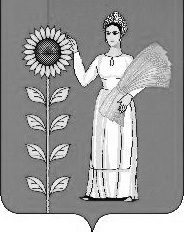 АДМИНИСТРАЦИЯ  СЕЛЬСКОГО ПОСЕЛЕНИЯ НОВОЧЕРКУТИНСКИЙ СЕЛЬСОВЕТДобринского муниципального района Липецкой области Российской ФедерацииПостановление01.12.2014г.			с. Новочеркутино			№ 43/1О внесении изменений в муниципальную программу «Устойчивое развитие территории сельского поселения Новочеркутинский сельсовет на 2014-2020 годы»Рассмотрев проект изменений в муниципальную программу Устойчивое развитие территории сельского поселения Новочеркутинский сельсовет на 2014-2020 годы» руководствуясь статьей 12 Устава  сельского поселения Новочеркутинский сельсовет администрация сельского поселенияПостановляет:1. Утвердить изменения в муниципальную Программу «Устойчивое развитие территории сельского поселения Новочеркутинский сельсовет на 2014-2020 годы» (прилагается)2. Настоящее постановление вступает в силу со дня его официального обнародования.3. Контроль за исполнением данного постановления оставляю за собой.Глава сельского поселения Новочеркутинский сельсовет                                                       И.С. Пытин   Внесены постановлением администрации сельского поселения Новочеркутинский сельсовет от 01.12.2014 . № 43/1ИЗМЕНЕНИЯв Программу «Устойчивое развитие территории сельского поселения Новочеркутинский сельсовет на 2014-2020 годы»                                   (Утв.пост от 20.12.2013 № 55, № 8 от 28.01.2014г).1. В паспорте подпрограммы 1 «Обеспечение населения качественной, развитой инфраструктурой и повышение уровня благоустройства территории сельского поселения Новочеркутинский сельсовет» в графе «Объемы финансирования за счет средств бюджета сельского поселения всего, в том числе по годам реализации подпрограммы» цифры 13344,888  тыс. рублей  заменить на цифры 13963,023 тыс. рублей, цифры 1918,124 тыс. рублей заменить на цифры 2536,259 тыс. рублей.2. В паспорте подпрограммы 2 «Развитие социальной сферы на территории сельского поселения Новочеркутинский сельсовет» в графе «Объемы финансирования за счет средств бюджета сельского поселения всего, в том числе по годам реализации подпрограммы» цифры 15044,195 тыс. рублей  заменить на цифры 15106,999 тыс. рублей, цифры 2231,849 тыс. рублей заменить на цифры 2294,653 тыс. рублей..3. В паспорте подпрограммы 3 «Обеспечение безопасности человека и природной среды  сельского поселения Новочеркутинский сельсовет» в графе «Объемы финансирования за счет средств бюджета сельского поселения всего, в том числе по годам реализации подпрограммы» цифры 119,0 тыс. рублей  заменить на цифры 102,0 тыс. рублей, цифры 17,0 тыс. рублей заменить на цифры 0 тыс. рублей.4. В паспорте подпрограммы 4 «Обеспечение реализации муниципальной политики на  территории сельского поселения Новочеркутинский сельсовет» в графе «Объемы финансирования за счет средств бюджета сельского поселения всего, в том числе по годам реализации подпрограммы» цифры 495,400 тыс. рублей  заменить на цифры 466,501 тыс. рублей, цифры 145,00 тыс. рублей заменить на цифры 116,1 тыс. рублей.5.Приложение № 1 «Сведения об индикаторах, цели и показатели задач муниципальной программы «Устойчивое развитие территории сельского поселения Новочеркутинский сельсовет на 2014-2020 годы» изложить в новой редакции согласно приложения 1.6.Приложение № 2 «Ресурсное обеспечение реализации муниципальной программы «Устойчивое развитие сельских территорий  Новочеркутинского сельсовета на 2014-2020 годы» изложить в новой редакции согласно приложения 2.7. Приложение № 3 «Прогнозная оценка по источникам ресурсного обеспечения на реализацию  муниципальной программы «Устойчивое развитие сельских территорий  Новочеркутинского сельсовета на 2014-2020 годы» изложить в новой редакции согласно приложения 3.Глава сельского поселения Новочеркутинский сельсовет                                                       И.С. ПытинПриложение 1
к  муниципальной программе Устойчивое развитие  территории сельского поселения Новочеркутинский сельсовет на 2014-2020годы»Приложение 1
к  муниципальной программе Устойчивое развитие  территории сельского поселения Новочеркутинский сельсовет на 2014-2020годы»Приложение 1
к  муниципальной программе Устойчивое развитие  территории сельского поселения Новочеркутинский сельсовет на 2014-2020годы»Приложение 1
к  муниципальной программе Устойчивое развитие  территории сельского поселения Новочеркутинский сельсовет на 2014-2020годы»Приложение 1
к  муниципальной программе Устойчивое развитие  территории сельского поселения Новочеркутинский сельсовет на 2014-2020годы»Приложение 1
к  муниципальной программе Устойчивое развитие  территории сельского поселения Новочеркутинский сельсовет на 2014-2020годы»Приложение 1
к  муниципальной программе Устойчивое развитие  территории сельского поселения Новочеркутинский сельсовет на 2014-2020годы»Приложение 1
к  муниципальной программе Устойчивое развитие  территории сельского поселения Новочеркутинский сельсовет на 2014-2020годы»Приложение 1
к  муниципальной программе Устойчивое развитие  территории сельского поселения Новочеркутинский сельсовет на 2014-2020годы»Приложение 1
к  муниципальной программе Устойчивое развитие  территории сельского поселения Новочеркутинский сельсовет на 2014-2020годы»Приложение 1
к  муниципальной программе Устойчивое развитие  территории сельского поселения Новочеркутинский сельсовет на 2014-2020годы»Приложение 1
к  муниципальной программе Устойчивое развитие  территории сельского поселения Новочеркутинский сельсовет на 2014-2020годы»Приложение 1
к  муниципальной программе Устойчивое развитие  территории сельского поселения Новочеркутинский сельсовет на 2014-2020годы»Приложение 1
к  муниципальной программе Устойчивое развитие  территории сельского поселения Новочеркутинский сельсовет на 2014-2020годы»Приложение 1
к  муниципальной программе Устойчивое развитие  территории сельского поселения Новочеркутинский сельсовет на 2014-2020годы»Приложение 1
к  муниципальной программе Устойчивое развитие  территории сельского поселения Новочеркутинский сельсовет на 2014-2020годы»Приложение 1
к  муниципальной программе Устойчивое развитие  территории сельского поселения Новочеркутинский сельсовет на 2014-2020годы»Приложение 1
к  муниципальной программе Устойчивое развитие  территории сельского поселения Новочеркутинский сельсовет на 2014-2020годы»Приложение 1
к  муниципальной программе Устойчивое развитие  территории сельского поселения Новочеркутинский сельсовет на 2014-2020годы»Приложение 1
к  муниципальной программе Устойчивое развитие  территории сельского поселения Новочеркутинский сельсовет на 2014-2020годы»Сведения об индикаторах, цели и показатели задач муниципальной программы «Устойчивое развитие  территории
сельского поселения Новочеркутинский сельсовет на 2014-2020 годы».Сведения об индикаторах, цели и показатели задач муниципальной программы «Устойчивое развитие  территории
сельского поселения Новочеркутинский сельсовет на 2014-2020 годы».Сведения об индикаторах, цели и показатели задач муниципальной программы «Устойчивое развитие  территории
сельского поселения Новочеркутинский сельсовет на 2014-2020 годы».Сведения об индикаторах, цели и показатели задач муниципальной программы «Устойчивое развитие  территории
сельского поселения Новочеркутинский сельсовет на 2014-2020 годы».Сведения об индикаторах, цели и показатели задач муниципальной программы «Устойчивое развитие  территории
сельского поселения Новочеркутинский сельсовет на 2014-2020 годы».Сведения об индикаторах, цели и показатели задач муниципальной программы «Устойчивое развитие  территории
сельского поселения Новочеркутинский сельсовет на 2014-2020 годы».Сведения об индикаторах, цели и показатели задач муниципальной программы «Устойчивое развитие  территории
сельского поселения Новочеркутинский сельсовет на 2014-2020 годы».Сведения об индикаторах, цели и показатели задач муниципальной программы «Устойчивое развитие  территории
сельского поселения Новочеркутинский сельсовет на 2014-2020 годы».Сведения об индикаторах, цели и показатели задач муниципальной программы «Устойчивое развитие  территории
сельского поселения Новочеркутинский сельсовет на 2014-2020 годы».Сведения об индикаторах, цели и показатели задач муниципальной программы «Устойчивое развитие  территории
сельского поселения Новочеркутинский сельсовет на 2014-2020 годы».Сведения об индикаторах, цели и показатели задач муниципальной программы «Устойчивое развитие  территории
сельского поселения Новочеркутинский сельсовет на 2014-2020 годы».Сведения об индикаторах, цели и показатели задач муниципальной программы «Устойчивое развитие  территории
сельского поселения Новочеркутинский сельсовет на 2014-2020 годы».Сведения об индикаторах, цели и показатели задач муниципальной программы «Устойчивое развитие  территории
сельского поселения Новочеркутинский сельсовет на 2014-2020 годы».Сведения об индикаторах, цели и показатели задач муниципальной программы «Устойчивое развитие  территории
сельского поселения Новочеркутинский сельсовет на 2014-2020 годы».Сведения об индикаторах, цели и показатели задач муниципальной программы «Устойчивое развитие  территории
сельского поселения Новочеркутинский сельсовет на 2014-2020 годы».Сведения об индикаторах, цели и показатели задач муниципальной программы «Устойчивое развитие  территории
сельского поселения Новочеркутинский сельсовет на 2014-2020 годы».Сведения об индикаторах, цели и показатели задач муниципальной программы «Устойчивое развитие  территории
сельского поселения Новочеркутинский сельсовет на 2014-2020 годы».Сведения об индикаторах, цели и показатели задач муниципальной программы «Устойчивое развитие  территории
сельского поселения Новочеркутинский сельсовет на 2014-2020 годы».Сведения об индикаторах, цели и показатели задач муниципальной программы «Устойчивое развитие  территории
сельского поселения Новочеркутинский сельсовет на 2014-2020 годы».Сведения об индикаторах, цели и показатели задач муниципальной программы «Устойчивое развитие  территории
сельского поселения Новочеркутинский сельсовет на 2014-2020 годы».Сведения об индикаторах, цели и показатели задач муниципальной программы «Устойчивое развитие  территории
сельского поселения Новочеркутинский сельсовет на 2014-2020 годы».Сведения об индикаторах, цели и показатели задач муниципальной программы «Устойчивое развитие  территории
сельского поселения Новочеркутинский сельсовет на 2014-2020 годы».Сведения об индикаторах, цели и показатели задач муниципальной программы «Устойчивое развитие  территории
сельского поселения Новочеркутинский сельсовет на 2014-2020 годы».Сведения об индикаторах, цели и показатели задач муниципальной программы «Устойчивое развитие  территории
сельского поселения Новочеркутинский сельсовет на 2014-2020 годы».Сведения об индикаторах, цели и показатели задач муниципальной программы «Устойчивое развитие  территории
сельского поселения Новочеркутинский сельсовет на 2014-2020 годы».Сведения об индикаторах, цели и показатели задач муниципальной программы «Устойчивое развитие  территории
сельского поселения Новочеркутинский сельсовет на 2014-2020 годы».Сведения об индикаторах, цели и показатели задач муниципальной программы «Устойчивое развитие  территории
сельского поселения Новочеркутинский сельсовет на 2014-2020 годы».Сведения об индикаторах, цели и показатели задач муниципальной программы «Устойчивое развитие  территории
сельского поселения Новочеркутинский сельсовет на 2014-2020 годы».Сведения об индикаторах, цели и показатели задач муниципальной программы «Устойчивое развитие  территории
сельского поселения Новочеркутинский сельсовет на 2014-2020 годы».Сведения об индикаторах, цели и показатели задач муниципальной программы «Устойчивое развитие  территории
сельского поселения Новочеркутинский сельсовет на 2014-2020 годы».Сведения об индикаторах, цели и показатели задач муниципальной программы «Устойчивое развитие  территории
сельского поселения Новочеркутинский сельсовет на 2014-2020 годы».Сведения об индикаторах, цели и показатели задач муниципальной программы «Устойчивое развитие  территории
сельского поселения Новочеркутинский сельсовет на 2014-2020 годы».Сведения об индикаторах, цели и показатели задач муниципальной программы «Устойчивое развитие  территории
сельского поселения Новочеркутинский сельсовет на 2014-2020 годы».Сведения об индикаторах, цели и показатели задач муниципальной программы «Устойчивое развитие  территории
сельского поселения Новочеркутинский сельсовет на 2014-2020 годы».Сведения об индикаторах, цели и показатели задач муниципальной программы «Устойчивое развитие  территории
сельского поселения Новочеркутинский сельсовет на 2014-2020 годы».Сведения об индикаторах, цели и показатели задач муниципальной программы «Устойчивое развитие  территории
сельского поселения Новочеркутинский сельсовет на 2014-2020 годы».Сведения об индикаторах, цели и показатели задач муниципальной программы «Устойчивое развитие  территории
сельского поселения Новочеркутинский сельсовет на 2014-2020 годы».Сведения об индикаторах, цели и показатели задач муниципальной программы «Устойчивое развитие  территории
сельского поселения Новочеркутинский сельсовет на 2014-2020 годы».Сведения об индикаторах, цели и показатели задач муниципальной программы «Устойчивое развитие  территории
сельского поселения Новочеркутинский сельсовет на 2014-2020 годы».Сведения об индикаторах, цели и показатели задач муниципальной программы «Устойчивое развитие  территории
сельского поселения Новочеркутинский сельсовет на 2014-2020 годы».Сведения об индикаторах, цели и показатели задач муниципальной программы «Устойчивое развитие  территории
сельского поселения Новочеркутинский сельсовет на 2014-2020 годы».Сведения об индикаторах, цели и показатели задач муниципальной программы «Устойчивое развитие  территории
сельского поселения Новочеркутинский сельсовет на 2014-2020 годы».Сведения об индикаторах, цели и показатели задач муниципальной программы «Устойчивое развитие  территории
сельского поселения Новочеркутинский сельсовет на 2014-2020 годы».Сведения об индикаторах, цели и показатели задач муниципальной программы «Устойчивое развитие  территории
сельского поселения Новочеркутинский сельсовет на 2014-2020 годы».Сведения об индикаторах, цели и показатели задач муниципальной программы «Устойчивое развитие  территории
сельского поселения Новочеркутинский сельсовет на 2014-2020 годы».Сведения об индикаторах, цели и показатели задач муниципальной программы «Устойчивое развитие  территории
сельского поселения Новочеркутинский сельсовет на 2014-2020 годы».Сведения об индикаторах, цели и показатели задач муниципальной программы «Устойчивое развитие  территории
сельского поселения Новочеркутинский сельсовет на 2014-2020 годы».Сведения об индикаторах, цели и показатели задач муниципальной программы «Устойчивое развитие  территории
сельского поселения Новочеркутинский сельсовет на 2014-2020 годы».Сведения об индикаторах, цели и показатели задач муниципальной программы «Устойчивое развитие  территории
сельского поселения Новочеркутинский сельсовет на 2014-2020 годы».Сведения об индикаторах, цели и показатели задач муниципальной программы «Устойчивое развитие  территории
сельского поселения Новочеркутинский сельсовет на 2014-2020 годы».Сведения об индикаторах, цели и показатели задач муниципальной программы «Устойчивое развитие  территории
сельского поселения Новочеркутинский сельсовет на 2014-2020 годы».Сведения об индикаторах, цели и показатели задач муниципальной программы «Устойчивое развитие  территории
сельского поселения Новочеркутинский сельсовет на 2014-2020 годы».Сведения об индикаторах, цели и показатели задач муниципальной программы «Устойчивое развитие  территории
сельского поселения Новочеркутинский сельсовет на 2014-2020 годы».Сведения об индикаторах, цели и показатели задач муниципальной программы «Устойчивое развитие  территории
сельского поселения Новочеркутинский сельсовет на 2014-2020 годы».Сведения об индикаторах, цели и показатели задач муниципальной программы «Устойчивое развитие  территории
сельского поселения Новочеркутинский сельсовет на 2014-2020 годы».Сведения об индикаторах, цели и показатели задач муниципальной программы «Устойчивое развитие  территории
сельского поселения Новочеркутинский сельсовет на 2014-2020 годы».Сведения об индикаторах, цели и показатели задач муниципальной программы «Устойчивое развитие  территории
сельского поселения Новочеркутинский сельсовет на 2014-2020 годы».Сведения об индикаторах, цели и показатели задач муниципальной программы «Устойчивое развитие  территории
сельского поселения Новочеркутинский сельсовет на 2014-2020 годы».Сведения об индикаторах, цели и показатели задач муниципальной программы «Устойчивое развитие  территории
сельского поселения Новочеркутинский сельсовет на 2014-2020 годы».Сведения об индикаторах, цели и показатели задач муниципальной программы «Устойчивое развитие  территории
сельского поселения Новочеркутинский сельсовет на 2014-2020 годы».Сведения об индикаторах, цели и показатели задач муниципальной программы «Устойчивое развитие  территории
сельского поселения Новочеркутинский сельсовет на 2014-2020 годы».Сведения об индикаторах, цели и показатели задач муниципальной программы «Устойчивое развитие  территории
сельского поселения Новочеркутинский сельсовет на 2014-2020 годы».Сведения об индикаторах, цели и показатели задач муниципальной программы «Устойчивое развитие  территории
сельского поселения Новочеркутинский сельсовет на 2014-2020 годы».Сведения об индикаторах, цели и показатели задач муниципальной программы «Устойчивое развитие  территории
сельского поселения Новочеркутинский сельсовет на 2014-2020 годы».№ п/п№ п/пНаименование целей, индикаторов, задач, показателей, подпрограмм, основных мероприятийОтветственный исполнительОтветственный исполнительОтветственный исполнительЕдиница измеренияЕдиница измеренияЕдиница измеренияЗначения индикаторов и показателейЗначения индикаторов и показателейЗначения индикаторов и показателейЗначения индикаторов и показателейЗначения индикаторов и показателейЗначения индикаторов и показателейЗначения индикаторов и показателейЗначения индикаторов и показателейЗначения индикаторов и показателейЗначения индикаторов и показателейЗначения индикаторов и показателейЗначения индикаторов и показателейЗначения индикаторов и показателейЗначения индикаторов и показателейЗначения индикаторов и показателейЗначения индикаторов и показателейЗначения индикаторов и показателейЗначения индикаторов и показателейЗначения индикаторов и показателейЗначения индикаторов и показателейЗначения индикаторов и показателейЗначения индикаторов и показателейЗначения индикаторов и показателейЗначения индикаторов и показателейЗначения индикаторов и показателейЗначения индикаторов и показателейЗначения индикаторов и показателейЗначения индикаторов и показателейГод до начала реализации муниципальной программы 2013 годГод до начала реализации муниципальной программы 2013 год2014 год2014 год2014 год2015 год2015 год2015 год2016 год2016 год2016 год2016 год2017 год2018 год2018 год2019 год2019 год2019 год2019 год2020 год2020 год2020 год2020 год2020 год2020 год2020 год2020 год2020 годПрограмма 1: "Устойчивое развитие территорий сельского поселения Новочеркутинский сельский совет на 2014-2020 годы"Программа 1: "Устойчивое развитие территорий сельского поселения Новочеркутинский сельский совет на 2014-2020 годы"Программа 1: "Устойчивое развитие территорий сельского поселения Новочеркутинский сельский совет на 2014-2020 годы"Программа 1: "Устойчивое развитие территорий сельского поселения Новочеркутинский сельский совет на 2014-2020 годы"Программа 1: "Устойчивое развитие территорий сельского поселения Новочеркутинский сельский совет на 2014-2020 годы"Программа 1: "Устойчивое развитие территорий сельского поселения Новочеркутинский сельский совет на 2014-2020 годы"Программа 1: "Устойчивое развитие территорий сельского поселения Новочеркутинский сельский совет на 2014-2020 годы"Программа 1: "Устойчивое развитие территорий сельского поселения Новочеркутинский сельский совет на 2014-2020 годы"Программа 1: "Устойчивое развитие территорий сельского поселения Новочеркутинский сельский совет на 2014-2020 годы"Программа 1: "Устойчивое развитие территорий сельского поселения Новочеркутинский сельский совет на 2014-2020 годы"Программа 1: "Устойчивое развитие территорий сельского поселения Новочеркутинский сельский совет на 2014-2020 годы"Программа 1: "Устойчивое развитие территорий сельского поселения Новочеркутинский сельский совет на 2014-2020 годы"Программа 1: "Устойчивое развитие территорий сельского поселения Новочеркутинский сельский совет на 2014-2020 годы"Программа 1: "Устойчивое развитие территорий сельского поселения Новочеркутинский сельский совет на 2014-2020 годы"Программа 1: "Устойчивое развитие территорий сельского поселения Новочеркутинский сельский совет на 2014-2020 годы"Программа 1: "Устойчивое развитие территорий сельского поселения Новочеркутинский сельский совет на 2014-2020 годы"Программа 1: "Устойчивое развитие территорий сельского поселения Новочеркутинский сельский совет на 2014-2020 годы"Программа 1: "Устойчивое развитие территорий сельского поселения Новочеркутинский сельский совет на 2014-2020 годы"Программа 1: "Устойчивое развитие территорий сельского поселения Новочеркутинский сельский совет на 2014-2020 годы"Программа 1: "Устойчивое развитие территорий сельского поселения Новочеркутинский сельский совет на 2014-2020 годы"Программа 1: "Устойчивое развитие территорий сельского поселения Новочеркутинский сельский совет на 2014-2020 годы"Программа 1: "Устойчивое развитие территорий сельского поселения Новочеркутинский сельский совет на 2014-2020 годы"Программа 1: "Устойчивое развитие территорий сельского поселения Новочеркутинский сельский совет на 2014-2020 годы"Программа 1: "Устойчивое развитие территорий сельского поселения Новочеркутинский сельский совет на 2014-2020 годы"Программа 1: "Устойчивое развитие территорий сельского поселения Новочеркутинский сельский совет на 2014-2020 годы"Программа 1: "Устойчивое развитие территорий сельского поселения Новочеркутинский сельский совет на 2014-2020 годы"Программа 1: "Устойчивое развитие территорий сельского поселения Новочеркутинский сельский совет на 2014-2020 годы"Программа 1: "Устойчивое развитие территорий сельского поселения Новочеркутинский сельский совет на 2014-2020 годы"Программа 1: "Устойчивое развитие территорий сельского поселения Новочеркутинский сельский совет на 2014-2020 годы"Программа 1: "Устойчивое развитие территорий сельского поселения Новочеркутинский сельский совет на 2014-2020 годы"Программа 1: "Устойчивое развитие территорий сельского поселения Новочеркутинский сельский совет на 2014-2020 годы"Программа 1: "Устойчивое развитие территорий сельского поселения Новочеркутинский сельский совет на 2014-2020 годы"Программа 1: "Устойчивое развитие территорий сельского поселения Новочеркутинский сельский совет на 2014-2020 годы"Программа 1: "Устойчивое развитие территорий сельского поселения Новочеркутинский сельский совет на 2014-2020 годы"Программа 1: "Устойчивое развитие территорий сельского поселения Новочеркутинский сельский совет на 2014-2020 годы"Программа 1: "Устойчивое развитие территорий сельского поселения Новочеркутинский сельский совет на 2014-2020 годы"Программа 1: "Устойчивое развитие территорий сельского поселения Новочеркутинский сельский совет на 2014-2020 годы"Индикаторы:11Темп роста инвестиций в основной капитал (по полному кругу предприятий)Сельское поселение Новочеркутинский сельсовет Добринского муниципального районаСельское поселение Новочеркутинский сельсовет Добринского муниципального районаСельское поселение Новочеркутинский сельсовет Добринского муниципального района%%%100100154,5154,5154,510010010010010010010010010010010010010010010010010010010010010010010022Темпы роста налоговых поступленийСельское поселение Новочеркутинский сельсовет Добринского муниципального районаСельское поселение Новочеркутинский сельсовет Добринского муниципального районаСельское поселение Новочеркутинский сельсовет Добринского муниципального районаТыс. руб.Тыс. руб.Тыс. руб.4420,64420,69273,79273,79273,76 578,26 578,26 578,26 726,66 726,66 726,66 726,66 878,47 033,67 033,67 192,37 192,37 192,37 192,37 192,37 564,57 564,57 564,57 564,57 564,57 564,57 564,57 564,533Темп роста среднемесячной начисленной заработной платыСельское поселение Новочеркутинский сельсовет Добринского муниципального районаСельское поселение Новочеркутинский сельсовет Добринского муниципального районаСельское поселение Новочеркутинский сельсовет Добринского муниципального района%%%5510,010,010,012,012,012,014,014,014,014,016,018,018,019,019,019,019,019,020,020,020,020,020,020,020,020,0Задача 1 муниципальной программы: "Обеспечение жителей качественной инфраструктурой и услугами благоустройство"Сельское поселение Новочеркутинский сельсовет Добринского муниципального района Сельское поселение Новочеркутинский сельсовет Добринского муниципального района Сельское поселение Новочеркутинский сельсовет Добринского муниципального района Показатель 1 задачи 1 Удельный вес дорог с твердым покрытием в общей протяженности дорог местного значения в предельных поселенияСельское поселение Новочеркутинский сельсовет Добринского муниципального районаСельское поселение Новочеркутинский сельсовет Добринского муниципального районаСельское поселение Новочеркутинский сельсовет Добринского муниципального района%%%202020,520,520,522,322,322,324,524,524,524,526,527,0827,08282828282828,628,628,628,628,628,628,628,6Показатель 2 задачи 1 Доля протяженности освещенных частей улиц, проездов в их общей протяженностиСельское поселение Новочеркутинский сельсовет Добринского муниципального районаСельское поселение Новочеркутинский сельсовет Добринского муниципального районаСельское поселение Новочеркутинский сельсовет Добринского муниципального района%%%66,566,567,5867,5867,5868,768,768,767,567,567,567,56868,268,268,868,868,868,868,86969696969696969Показатель 3 задачи 1 Обеспеченность населения централизованным водоснабжением, %.Сельское поселение Новочеркутинский сельсовет Добринского муниципального районаСельское поселение Новочеркутинский сельсовет Добринского муниципального районаСельское поселение Новочеркутинский сельсовет Добринского муниципального района%%%78,578,579,279,279,280808080,280,280,280,280,5828283,583,583,583,583,584,684,684,684,684,684,684,684,6Показатель 4 задачи 1 Объем внебюджетных источников, привлеченных на благоустройство из расчета на 1 жителя поселения, тыс. руб. чел.Сельское поселение Новочеркутинский сельсовет Добринского муниципального районаСельское поселение Новочеркутинский сельсовет Добринского муниципального районаСельское поселение Новочеркутинский сельсовет Добринского муниципального районаТыс. руб.Тыс. руб.Тыс. руб.0,010,010,010,010,010,010,010,010,010,010,010,010,010,010,010,010,010,010,010,010,010,010,010,010,010,010,010,01Задача 2 "Создание условий для развития человеческого потенциала"Задача 2 "Создание условий для развития человеческого потенциала"Задача 2 "Создание условий для развития человеческого потенциала"Задача 2 "Создание условий для развития человеческого потенциала"Задача 2 "Создание условий для развития человеческого потенциала"Задача 2 "Создание условий для развития человеческого потенциала"Задача 2 "Создание условий для развития человеческого потенциала"Задача 2 "Создание условий для развития человеческого потенциала"Задача 2 "Создание условий для развития человеческого потенциала"Задача 2 "Создание условий для развития человеческого потенциала"Задача 2 "Создание условий для развития человеческого потенциала"Задача 2 "Создание условий для развития человеческого потенциала"Задача 2 "Создание условий для развития человеческого потенциала"Задача 2 "Создание условий для развития человеческого потенциала"Задача 2 "Создание условий для развития человеческого потенциала"Задача 2 "Создание условий для развития человеческого потенциала"Задача 2 "Создание условий для развития человеческого потенциала"Задача 2 "Создание условий для развития человеческого потенциала"Задача 2 "Создание условий для развития человеческого потенциала"Задача 2 "Создание условий для развития человеческого потенциала"Задача 2 "Создание условий для развития человеческого потенциала"Задача 2 "Создание условий для развития человеческого потенциала"Задача 2 "Создание условий для развития человеческого потенциала"Задача 2 "Создание условий для развития человеческого потенциала"Задача 2 "Создание условий для развития человеческого потенциала"Задача 2 "Создание условий для развития человеческого потенциала"Задача 2 "Создание условий для развития человеческого потенциала"Задача 2 "Создание условий для развития человеческого потенциала"Показатель 1 задачи 2 Доля населения, систематически занимающегося физической культорой и спортом Сельское поселение Новочеркутинский сельсовет Добринского муниципального районаСельское поселение Новочеркутинский сельсовет Добринского муниципального районаСельское поселение Новочеркутинский сельсовет Добринского муниципального района%%%24,824,826,326,326,328,528,528,530,430,430,430,432,134,234,236,136,138,338,338,338,338,3Показатель 2 задачи 2 Доля населения, участвующего в культурно-досуговых мероприятийСельское поселение Новочеркутинский сельсовет Добринского муниципального районаСельское поселение Новочеркутинский сельсовет Добринского муниципального районаСельское поселение Новочеркутинский сельсовет Добринского муниципального района%%%50505252525454545555555556575758585959595959Показатель 3 задачи 2 Количество экземпляров новых поступлений в библиотечный фондСельское поселение Новочеркутинский сельсовет Добринского муниципального районаСельское поселение Новочеркутинский сельсовет Добринского муниципального районаСельское поселение Новочеркутинский сельсовет Добринского муниципального районаед.ед.ед.100100100100100100100100100100100100100100100100100100100100100100Задача 3. Создание условий для безопасного проживания, работы и отдыха на территории поселения, сохранение и развитие природного потенциала поселения.Задача 3. Создание условий для безопасного проживания, работы и отдыха на территории поселения, сохранение и развитие природного потенциала поселения.Задача 3. Создание условий для безопасного проживания, работы и отдыха на территории поселения, сохранение и развитие природного потенциала поселения.Задача 3. Создание условий для безопасного проживания, работы и отдыха на территории поселения, сохранение и развитие природного потенциала поселения.Задача 3. Создание условий для безопасного проживания, работы и отдыха на территории поселения, сохранение и развитие природного потенциала поселения.Задача 3. Создание условий для безопасного проживания, работы и отдыха на территории поселения, сохранение и развитие природного потенциала поселения.Задача 3. Создание условий для безопасного проживания, работы и отдыха на территории поселения, сохранение и развитие природного потенциала поселения.Задача 3. Создание условий для безопасного проживания, работы и отдыха на территории поселения, сохранение и развитие природного потенциала поселения.Задача 3. Создание условий для безопасного проживания, работы и отдыха на территории поселения, сохранение и развитие природного потенциала поселения.Задача 3. Создание условий для безопасного проживания, работы и отдыха на территории поселения, сохранение и развитие природного потенциала поселения.Задача 3. Создание условий для безопасного проживания, работы и отдыха на территории поселения, сохранение и развитие природного потенциала поселения.Задача 3. Создание условий для безопасного проживания, работы и отдыха на территории поселения, сохранение и развитие природного потенциала поселения.Задача 3. Создание условий для безопасного проживания, работы и отдыха на территории поселения, сохранение и развитие природного потенциала поселения.Задача 3. Создание условий для безопасного проживания, работы и отдыха на территории поселения, сохранение и развитие природного потенциала поселения.Задача 3. Создание условий для безопасного проживания, работы и отдыха на территории поселения, сохранение и развитие природного потенциала поселения.Задача 3. Создание условий для безопасного проживания, работы и отдыха на территории поселения, сохранение и развитие природного потенциала поселения.Задача 3. Создание условий для безопасного проживания, работы и отдыха на территории поселения, сохранение и развитие природного потенциала поселения.Задача 3. Создание условий для безопасного проживания, работы и отдыха на территории поселения, сохранение и развитие природного потенциала поселения.Показатель1  задачи 3 Динамика сокращения деструктивных событийСельское поселение Новочеркутинский сельсовет Добринского муниципального районаСельское поселение Новочеркутинский сельсовет Добринского муниципального районаСельское поселение Новочеркутинский сельсовет Добринского муниципального районаед.ед.ед.1111111111111111111111Задача 4. Повышение эффективности и результативности деятельности органов местного самоуправления.Задача 4. Повышение эффективности и результативности деятельности органов местного самоуправления.Задача 4. Повышение эффективности и результативности деятельности органов местного самоуправления.Задача 4. Повышение эффективности и результативности деятельности органов местного самоуправления.Задача 4. Повышение эффективности и результативности деятельности органов местного самоуправления.Задача 4. Повышение эффективности и результативности деятельности органов местного самоуправления.Задача 4. Повышение эффективности и результативности деятельности органов местного самоуправления.Задача 4. Повышение эффективности и результативности деятельности органов местного самоуправления.Задача 4. Повышение эффективности и результативности деятельности органов местного самоуправления.Задача 4. Повышение эффективности и результативности деятельности органов местного самоуправления.Задача 4. Повышение эффективности и результативности деятельности органов местного самоуправления.Задача 4. Повышение эффективности и результативности деятельности органов местного самоуправления.Задача 4. Повышение эффективности и результативности деятельности органов местного самоуправления.Задача 4. Повышение эффективности и результативности деятельности органов местного самоуправления.Задача 4. Повышение эффективности и результативности деятельности органов местного самоуправления.Задача 4. Повышение эффективности и результативности деятельности органов местного самоуправления.Задача 4. Повышение эффективности и результативности деятельности органов местного самоуправления.Задача 4. Повышение эффективности и результативности деятельности органов местного самоуправления.Задача 4. Повышение эффективности и результативности деятельности органов местного самоуправления.Задача 4. Повышение эффективности и результативности деятельности органов местного самоуправления.Задача 4. Повышение эффективности и результативности деятельности органов местного самоуправления.Задача 4. Повышение эффективности и результативности деятельности органов местного самоуправления.Задача 4. Повышение эффективности и результативности деятельности органов местного самоуправления.Задача 4. Повышение эффективности и результативности деятельности органов местного самоуправления.Задача 4. Повышение эффективности и результативности деятельности органов местного самоуправления.Задача 4. Повышение эффективности и результативности деятельности органов местного самоуправления.Задача 4. Повышение эффективности и результативности деятельности органов местного самоуправления.Задача 4. Повышение эффективности и результативности деятельности органов местного самоуправления.Задача 4. Повышение эффективности и результативности деятельности органов местного самоуправления.Задача 4. Повышение эффективности и результативности деятельности органов местного самоуправления.Задача 4. Повышение эффективности и результативности деятельности органов местного самоуправления.Задача 4. Повышение эффективности и результативности деятельности органов местного самоуправления.Задача 4. Повышение эффективности и результативности деятельности органов местного самоуправления.Показатель 1 задачи 4 Доля муниципальных служащих прошедших повышение квалификации от общего количества муниципальных служащихСельское поселение Новочеркутинский сельсовет Добринского муниципального районаСельское поселение Новочеркутинский сельсовет Добринского муниципального районаСельское поселение Новочеркутинский сельсовет Добринского муниципального района%%%100100100100100100100100100100100100100100100100100100100100100100Подпрограмма 1 "Обеспечение  населения качественной, развитой инфраструктурой и повышение уровня благоустройства территории сельского поселения Новочеркутинский сельсовет"Подпрограмма 1 "Обеспечение  населения качественной, развитой инфраструктурой и повышение уровня благоустройства территории сельского поселения Новочеркутинский сельсовет"Подпрограмма 1 "Обеспечение  населения качественной, развитой инфраструктурой и повышение уровня благоустройства территории сельского поселения Новочеркутинский сельсовет"Подпрограмма 1 "Обеспечение  населения качественной, развитой инфраструктурой и повышение уровня благоустройства территории сельского поселения Новочеркутинский сельсовет"Подпрограмма 1 "Обеспечение  населения качественной, развитой инфраструктурой и повышение уровня благоустройства территории сельского поселения Новочеркутинский сельсовет"Подпрограмма 1 "Обеспечение  населения качественной, развитой инфраструктурой и повышение уровня благоустройства территории сельского поселения Новочеркутинский сельсовет"Подпрограмма 1 "Обеспечение  населения качественной, развитой инфраструктурой и повышение уровня благоустройства территории сельского поселения Новочеркутинский сельсовет"Подпрограмма 1 "Обеспечение  населения качественной, развитой инфраструктурой и повышение уровня благоустройства территории сельского поселения Новочеркутинский сельсовет"Подпрограмма 1 "Обеспечение  населения качественной, развитой инфраструктурой и повышение уровня благоустройства территории сельского поселения Новочеркутинский сельсовет"Подпрограмма 1 "Обеспечение  населения качественной, развитой инфраструктурой и повышение уровня благоустройства территории сельского поселения Новочеркутинский сельсовет"Подпрограмма 1 "Обеспечение  населения качественной, развитой инфраструктурой и повышение уровня благоустройства территории сельского поселения Новочеркутинский сельсовет"Подпрограмма 1 "Обеспечение  населения качественной, развитой инфраструктурой и повышение уровня благоустройства территории сельского поселения Новочеркутинский сельсовет"Подпрограмма 1 "Обеспечение  населения качественной, развитой инфраструктурой и повышение уровня благоустройства территории сельского поселения Новочеркутинский сельсовет"Подпрограмма 1 "Обеспечение  населения качественной, развитой инфраструктурой и повышение уровня благоустройства территории сельского поселения Новочеркутинский сельсовет"Подпрограмма 1 "Обеспечение  населения качественной, развитой инфраструктурой и повышение уровня благоустройства территории сельского поселения Новочеркутинский сельсовет"Подпрограмма 1 "Обеспечение  населения качественной, развитой инфраструктурой и повышение уровня благоустройства территории сельского поселения Новочеркутинский сельсовет"Подпрограмма 1 "Обеспечение  населения качественной, развитой инфраструктурой и повышение уровня благоустройства территории сельского поселения Новочеркутинский сельсовет"Подпрограмма 1 "Обеспечение  населения качественной, развитой инфраструктурой и повышение уровня благоустройства территории сельского поселения Новочеркутинский сельсовет"Подпрограмма 1 "Обеспечение  населения качественной, развитой инфраструктурой и повышение уровня благоустройства территории сельского поселения Новочеркутинский сельсовет"Подпрограмма 1 "Обеспечение  населения качественной, развитой инфраструктурой и повышение уровня благоустройства территории сельского поселения Новочеркутинский сельсовет"Подпрограмма 1 "Обеспечение  населения качественной, развитой инфраструктурой и повышение уровня благоустройства территории сельского поселения Новочеркутинский сельсовет"Подпрограмма 1 "Обеспечение  населения качественной, развитой инфраструктурой и повышение уровня благоустройства территории сельского поселения Новочеркутинский сельсовет"Подпрограмма 1 "Обеспечение  населения качественной, развитой инфраструктурой и повышение уровня благоустройства территории сельского поселения Новочеркутинский сельсовет"Подпрограмма 1 "Обеспечение  населения качественной, развитой инфраструктурой и повышение уровня благоустройства территории сельского поселения Новочеркутинский сельсовет"Подпрограмма 1 "Обеспечение  населения качественной, развитой инфраструктурой и повышение уровня благоустройства территории сельского поселения Новочеркутинский сельсовет"Подпрограмма 1 "Обеспечение  населения качественной, развитой инфраструктурой и повышение уровня благоустройства территории сельского поселения Новочеркутинский сельсовет"Подпрограмма 1 "Обеспечение  населения качественной, развитой инфраструктурой и повышение уровня благоустройства территории сельского поселения Новочеркутинский сельсовет"Подпрограмма 1 "Обеспечение  населения качественной, развитой инфраструктурой и повышение уровня благоустройства территории сельского поселения Новочеркутинский сельсовет"Подпрограмма 1 "Обеспечение  населения качественной, развитой инфраструктурой и повышение уровня благоустройства территории сельского поселения Новочеркутинский сельсовет"Подпрограмма 1 "Обеспечение  населения качественной, развитой инфраструктурой и повышение уровня благоустройства территории сельского поселения Новочеркутинский сельсовет"Подпрограмма 1 "Обеспечение  населения качественной, развитой инфраструктурой и повышение уровня благоустройства территории сельского поселения Новочеркутинский сельсовет"Подпрограмма 1 "Обеспечение  населения качественной, развитой инфраструктурой и повышение уровня благоустройства территории сельского поселения Новочеркутинский сельсовет"Подпрограмма 1 "Обеспечение  населения качественной, развитой инфраструктурой и повышение уровня благоустройства территории сельского поселения Новочеркутинский сельсовет"Задача 1 подпрограммы 1 "Модернизация дорожной и коммунальной инфраструктуры"Задача 1 подпрограммы 1 "Модернизация дорожной и коммунальной инфраструктуры"Задача 1 подпрограммы 1 "Модернизация дорожной и коммунальной инфраструктуры"Задача 1 подпрограммы 1 "Модернизация дорожной и коммунальной инфраструктуры"Задача 1 подпрограммы 1 "Модернизация дорожной и коммунальной инфраструктуры"Задача 1 подпрограммы 1 "Модернизация дорожной и коммунальной инфраструктуры"Задача 1 подпрограммы 1 "Модернизация дорожной и коммунальной инфраструктуры"Задача 1 подпрограммы 1 "Модернизация дорожной и коммунальной инфраструктуры"Задача 1 подпрограммы 1 "Модернизация дорожной и коммунальной инфраструктуры"Задача 1 подпрограммы 1 "Модернизация дорожной и коммунальной инфраструктуры"Задача 1 подпрограммы 1 "Модернизация дорожной и коммунальной инфраструктуры"Задача 1 подпрограммы 1 "Модернизация дорожной и коммунальной инфраструктуры"Задача 1 подпрограммы 1 "Модернизация дорожной и коммунальной инфраструктуры"Задача 1 подпрограммы 1 "Модернизация дорожной и коммунальной инфраструктуры"Задача 1 подпрограммы 1 "Модернизация дорожной и коммунальной инфраструктуры"Задача 1 подпрограммы 1 "Модернизация дорожной и коммунальной инфраструктуры"Задача 1 подпрограммы 1 "Модернизация дорожной и коммунальной инфраструктуры"Задача 1 подпрограммы 1 "Модернизация дорожной и коммунальной инфраструктуры"Задача 1 подпрограммы 1 "Модернизация дорожной и коммунальной инфраструктуры"Задача 1 подпрограммы 1 "Модернизация дорожной и коммунальной инфраструктуры"Задача 1 подпрограммы 1 "Модернизация дорожной и коммунальной инфраструктуры"Задача 1 подпрограммы 1 "Модернизация дорожной и коммунальной инфраструктуры"Задача 1 подпрограммы 1 "Модернизация дорожной и коммунальной инфраструктуры"Задача 1 подпрограммы 1 "Модернизация дорожной и коммунальной инфраструктуры"Задача 1 подпрограммы 1 "Модернизация дорожной и коммунальной инфраструктуры"Задача 1 подпрограммы 1 "Модернизация дорожной и коммунальной инфраструктуры"Задача 1 подпрограммы 1 "Модернизация дорожной и коммунальной инфраструктуры"Задача 1 подпрограммы 1 "Модернизация дорожной и коммунальной инфраструктуры"Задача 1 подпрограммы 1 "Модернизация дорожной и коммунальной инфраструктуры"Задача 1 подпрограммы 1 "Модернизация дорожной и коммунальной инфраструктуры"Задача 1 подпрограммы 1 "Модернизация дорожной и коммунальной инфраструктуры"Показатель 1 задачи 1 подпрограммы 1:
Протяженность построенных, капитально отремонтированных и прошедших текущий ремонт дорогСельское поселение Новочеркутинский сельсовет Добринского муниципального районаСельское поселение Новочеркутинский сельсовет Добринского муниципального районаСельское поселение Новочеркутинский сельсовет Добринского муниципального районакмкмкм559,39,39,310,410,410,411,611,611,611,612612,512,512,512,51313131313Основное мероприятие 1  задачи  1 подпрограммы 1
Капитальный ремонт автомобильных дорог сельского поселения Новочеркутинский сельсовет.Сельское поселение Новочеркутинский сельсовет Добринского муниципального районаСельское поселение Новочеркутинский сельсовет Добринского муниципального районаСельское поселение Новочеркутинский сельсовет Добринского муниципального районаТыс. руб.Тыс. руб.Тыс. руб.429,6429,6539,9539,9539,9619,2619,2619,2662,3662,3662,3662,3692,3712,3712,3722,3722,3727,3727,3727,3727,3727,3Показатель 2 задачи 1 подпрограммы 1 Протяженность построенных (отремонтированных) водопроводных сетейСельское поселение Новочеркутинский сельсовет Добринского муниципального районаСельское поселение Новочеркутинский сельсовет Добринского муниципального районаСельское поселение Новочеркутинский сельсовет Добринского муниципального районакм.км.км.0,10,10,10,10,10,20,20,20,20,20,20,20,30,30,30,30,30,40,40,40,40,4Основное мероприятие 2 задачи 1 подпрограммы 1 Обеспеченность населения централизованным водоснабжениемСельское поселение Новочеркутинский сельсовет Добринского муниципального районаСельское поселение Новочеркутинский сельсовет Добринского муниципального районаСельское поселение Новочеркутинский сельсовет Добринского муниципального районаТыс. руб.Тыс. руб.Тыс. руб.823,9823,91130,61130,61130,6510,9510,9510,9510,9510,9510,9510,9520,0535,0535,0540,0540,0550,0550,0550,0550,0550,0Задача 2  "Обеспечение проведения мероприятий по благоустройству территории поселения Новочеркутинский сельский совет"Задача 2  "Обеспечение проведения мероприятий по благоустройству территории поселения Новочеркутинский сельский совет"Задача 2  "Обеспечение проведения мероприятий по благоустройству территории поселения Новочеркутинский сельский совет"Задача 2  "Обеспечение проведения мероприятий по благоустройству территории поселения Новочеркутинский сельский совет"Задача 2  "Обеспечение проведения мероприятий по благоустройству территории поселения Новочеркутинский сельский совет"Задача 2  "Обеспечение проведения мероприятий по благоустройству территории поселения Новочеркутинский сельский совет"Задача 2  "Обеспечение проведения мероприятий по благоустройству территории поселения Новочеркутинский сельский совет"Задача 2  "Обеспечение проведения мероприятий по благоустройству территории поселения Новочеркутинский сельский совет"Задача 2  "Обеспечение проведения мероприятий по благоустройству территории поселения Новочеркутинский сельский совет"Задача 2  "Обеспечение проведения мероприятий по благоустройству территории поселения Новочеркутинский сельский совет"Задача 2  "Обеспечение проведения мероприятий по благоустройству территории поселения Новочеркутинский сельский совет"Задача 2  "Обеспечение проведения мероприятий по благоустройству территории поселения Новочеркутинский сельский совет"Задача 2  "Обеспечение проведения мероприятий по благоустройству территории поселения Новочеркутинский сельский совет"Задача 2  "Обеспечение проведения мероприятий по благоустройству территории поселения Новочеркутинский сельский совет"Задача 2  "Обеспечение проведения мероприятий по благоустройству территории поселения Новочеркутинский сельский совет"Задача 2  "Обеспечение проведения мероприятий по благоустройству территории поселения Новочеркутинский сельский совет"Задача 2  "Обеспечение проведения мероприятий по благоустройству территории поселения Новочеркутинский сельский совет"Задача 2  "Обеспечение проведения мероприятий по благоустройству территории поселения Новочеркутинский сельский совет"Задача 2  "Обеспечение проведения мероприятий по благоустройству территории поселения Новочеркутинский сельский совет"Задача 2  "Обеспечение проведения мероприятий по благоустройству территории поселения Новочеркутинский сельский совет"Задача 2  "Обеспечение проведения мероприятий по благоустройству территории поселения Новочеркутинский сельский совет"Задача 2  "Обеспечение проведения мероприятий по благоустройству территории поселения Новочеркутинский сельский совет"Задача 2  "Обеспечение проведения мероприятий по благоустройству территории поселения Новочеркутинский сельский совет"Задача 2  "Обеспечение проведения мероприятий по благоустройству территории поселения Новочеркутинский сельский совет"Задача 2  "Обеспечение проведения мероприятий по благоустройству территории поселения Новочеркутинский сельский совет"Задача 2  "Обеспечение проведения мероприятий по благоустройству территории поселения Новочеркутинский сельский совет"Задача 2  "Обеспечение проведения мероприятий по благоустройству территории поселения Новочеркутинский сельский совет"Задача 2  "Обеспечение проведения мероприятий по благоустройству территории поселения Новочеркутинский сельский совет"Задача 2  "Обеспечение проведения мероприятий по благоустройству территории поселения Новочеркутинский сельский совет"Задача 2  "Обеспечение проведения мероприятий по благоустройству территории поселения Новочеркутинский сельский совет"Задача 2  "Обеспечение проведения мероприятий по благоустройству территории поселения Новочеркутинский сельский совет"Задача 2  "Обеспечение проведения мероприятий по благоустройству территории поселения Новочеркутинский сельский совет"Задача 2  "Обеспечение проведения мероприятий по благоустройству территории поселения Новочеркутинский сельский совет"Показатель 1 задачи 2 подпрограммы 1: Протяженность освещенных улиц, проездовСельское поселение Новочеркутинский сельсовет Добринского муниципального районаСельское поселение Новочеркутинский сельсовет Добринского муниципального районаСельское поселение Новочеркутинский сельсовет Добринского муниципального районакмкмкм777,57,57,57,57,57,5888888,58,58,58,518,118,118,118,118,1Основное мероприятие 1 задачи 2 подпрограммы 1 Текущие расходы на содержание, реконструкцию и поддержание в рабочем состоянии системы уличного освещения сельского поселенияСельское поселение Новочеркутинский сельсовет Добринского муниципального районаСельское поселение Новочеркутинский сельсовет Добринского муниципального районаСельское поселение Новочеркутинский сельсовет Добринского муниципального районаТыс. руб.Тыс. руб.Тыс. руб.274274320,0320,0320,0481,7481,7481,7481,7481,7481,7481,7481,7481,7481,7481,7481,7481,7481,7481,7481,7481,7Основное мероприятие 2 задачи 2 подпрограммы 1 Благоустройсво мест отдыха и мест захоронения окашивание территории сельского поселения, приобретение венковСельское поселение Новочеркутинский сельсовет Добринского муниципального районаСельское поселение Новочеркутинский сельсовет Добринского муниципального районаСельское поселение Новочеркутинский сельсовет Добринского муниципального районаТыс. руб.Тыс. руб.Тыс. руб.40004000545,7545,7545,755005500550060006000600060006000600060006000600060006000600060006000Задача 3 подпрограммы 1 "Учет жилого фонда и других строений на территории сельского поселения" Задача 3 подпрограммы 1 "Учет жилого фонда и других строений на территории сельского поселения" Задача 3 подпрограммы 1 "Учет жилого фонда и других строений на территории сельского поселения" Задача 3 подпрограммы 1 "Учет жилого фонда и других строений на территории сельского поселения" Задача 3 подпрограммы 1 "Учет жилого фонда и других строений на территории сельского поселения" Задача 3 подпрограммы 1 "Учет жилого фонда и других строений на территории сельского поселения" Задача 3 подпрограммы 1 "Учет жилого фонда и других строений на территории сельского поселения" Задача 3 подпрограммы 1 "Учет жилого фонда и других строений на территории сельского поселения" Задача 3 подпрограммы 1 "Учет жилого фонда и других строений на территории сельского поселения" Задача 3 подпрограммы 1 "Учет жилого фонда и других строений на территории сельского поселения" Задача 3 подпрограммы 1 "Учет жилого фонда и других строений на территории сельского поселения" Задача 3 подпрограммы 1 "Учет жилого фонда и других строений на территории сельского поселения" Задача 3 подпрограммы 1 "Учет жилого фонда и других строений на территории сельского поселения" Задача 3 подпрограммы 1 "Учет жилого фонда и других строений на территории сельского поселения" Задача 3 подпрограммы 1 "Учет жилого фонда и других строений на территории сельского поселения" Задача 3 подпрограммы 1 "Учет жилого фонда и других строений на территории сельского поселения" Задача 3 подпрограммы 1 "Учет жилого фонда и других строений на территории сельского поселения" Задача 3 подпрограммы 1 "Учет жилого фонда и других строений на территории сельского поселения" Задача 3 подпрограммы 1 "Учет жилого фонда и других строений на территории сельского поселения" Задача 3 подпрограммы 1 "Учет жилого фонда и других строений на территории сельского поселения" Задача 3 подпрограммы 1 "Учет жилого фонда и других строений на территории сельского поселения" Задача 3 подпрограммы 1 "Учет жилого фонда и других строений на территории сельского поселения" Задача 3 подпрограммы 1 "Учет жилого фонда и других строений на территории сельского поселения" Задача 3 подпрограммы 1 "Учет жилого фонда и других строений на территории сельского поселения" Задача 3 подпрограммы 1 "Учет жилого фонда и других строений на территории сельского поселения" Задача 3 подпрограммы 1 "Учет жилого фонда и других строений на территории сельского поселения" Задача 3 подпрограммы 1 "Учет жилого фонда и других строений на территории сельского поселения" Задача 3 подпрограммы 1 "Учет жилого фонда и других строений на территории сельского поселения" Задача 3 подпрограммы 1 "Учет жилого фонда и других строений на территории сельского поселения" Задача 3 подпрограммы 1 "Учет жилого фонда и других строений на территории сельского поселения" Показатель 1 задачи 3 подпрограммы 1 Учет жилого фонда и других строений на территории сельского поселенияСельское поселение Новочеркутинский сельсовет Добринского муниципального районаСельское поселение Новочеркутинский сельсовет Добринского муниципального районаСельское поселение Новочеркутинский сельсовет Добринского муниципального районаЕд.Ед.Ед.1111111111111111111111Основное мероприятие 1 задачи 3 подпрограммы 1 Инвентаризационная стоимостьСельское поселение Новочеркутинский сельсовет Добринского муниципального районаСельское поселение Новочеркутинский сельсовет Добринского муниципального районаСельское поселение Новочеркутинский сельсовет Добринского муниципального районаТыс. руб.Тыс. руб.Тыс. руб.12120002020202020202020202020202020202020Подпрограмма 2. Развитие социальной сферы на территории сельского поселения Новочеркутинский сельсоветПодпрограмма 2. Развитие социальной сферы на территории сельского поселения Новочеркутинский сельсоветПодпрограмма 2. Развитие социальной сферы на территории сельского поселения Новочеркутинский сельсоветПодпрограмма 2. Развитие социальной сферы на территории сельского поселения Новочеркутинский сельсоветПодпрограмма 2. Развитие социальной сферы на территории сельского поселения Новочеркутинский сельсоветПодпрограмма 2. Развитие социальной сферы на территории сельского поселения Новочеркутинский сельсоветПодпрограмма 2. Развитие социальной сферы на территории сельского поселения Новочеркутинский сельсоветПодпрограмма 2. Развитие социальной сферы на территории сельского поселения Новочеркутинский сельсоветПодпрограмма 2. Развитие социальной сферы на территории сельского поселения Новочеркутинский сельсоветПодпрограмма 2. Развитие социальной сферы на территории сельского поселения Новочеркутинский сельсоветПодпрограмма 2. Развитие социальной сферы на территории сельского поселения Новочеркутинский сельсоветПодпрограмма 2. Развитие социальной сферы на территории сельского поселения Новочеркутинский сельсоветПодпрограмма 2. Развитие социальной сферы на территории сельского поселения Новочеркутинский сельсоветПодпрограмма 2. Развитие социальной сферы на территории сельского поселения Новочеркутинский сельсоветПодпрограмма 2. Развитие социальной сферы на территории сельского поселения Новочеркутинский сельсоветПодпрограмма 2. Развитие социальной сферы на территории сельского поселения Новочеркутинский сельсоветПодпрограмма 2. Развитие социальной сферы на территории сельского поселения Новочеркутинский сельсоветПодпрограмма 2. Развитие социальной сферы на территории сельского поселения Новочеркутинский сельсоветПодпрограмма 2. Развитие социальной сферы на территории сельского поселения Новочеркутинский сельсоветПодпрограмма 2. Развитие социальной сферы на территории сельского поселения Новочеркутинский сельсоветПодпрограмма 2. Развитие социальной сферы на территории сельского поселения Новочеркутинский сельсоветПодпрограмма 2. Развитие социальной сферы на территории сельского поселения Новочеркутинский сельсоветПодпрограмма 2. Развитие социальной сферы на территории сельского поселения Новочеркутинский сельсоветПодпрограмма 2. Развитие социальной сферы на территории сельского поселения Новочеркутинский сельсоветПодпрограмма 2. Развитие социальной сферы на территории сельского поселения Новочеркутинский сельсоветПодпрограмма 2. Развитие социальной сферы на территории сельского поселения Новочеркутинский сельсоветПодпрограмма 2. Развитие социальной сферы на территории сельского поселения Новочеркутинский сельсоветПодпрограмма 2. Развитие социальной сферы на территории сельского поселения Новочеркутинский сельсоветПодпрограмма 2. Развитие социальной сферы на территории сельского поселения Новочеркутинский сельсоветПодпрограмма 2. Развитие социальной сферы на территории сельского поселения Новочеркутинский сельсоветПодпрограмма 2. Развитие социальной сферы на территории сельского поселения Новочеркутинский сельсоветПодпрограмма 2. Развитие социальной сферы на территории сельского поселения Новочеркутинский сельсоветЗадача 1 Подпрограммы 2 "Приобщение жителей поселения к регулярным занятиям физической культурой и спортом"Задача 1 Подпрограммы 2 "Приобщение жителей поселения к регулярным занятиям физической культурой и спортом"Задача 1 Подпрограммы 2 "Приобщение жителей поселения к регулярным занятиям физической культурой и спортом"Задача 1 Подпрограммы 2 "Приобщение жителей поселения к регулярным занятиям физической культурой и спортом"Задача 1 Подпрограммы 2 "Приобщение жителей поселения к регулярным занятиям физической культурой и спортом"Задача 1 Подпрограммы 2 "Приобщение жителей поселения к регулярным занятиям физической культурой и спортом"Задача 1 Подпрограммы 2 "Приобщение жителей поселения к регулярным занятиям физической культурой и спортом"Задача 1 Подпрограммы 2 "Приобщение жителей поселения к регулярным занятиям физической культурой и спортом"Задача 1 Подпрограммы 2 "Приобщение жителей поселения к регулярным занятиям физической культурой и спортом"Задача 1 Подпрограммы 2 "Приобщение жителей поселения к регулярным занятиям физической культурой и спортом"Задача 1 Подпрограммы 2 "Приобщение жителей поселения к регулярным занятиям физической культурой и спортом"Задача 1 Подпрограммы 2 "Приобщение жителей поселения к регулярным занятиям физической культурой и спортом"Задача 1 Подпрограммы 2 "Приобщение жителей поселения к регулярным занятиям физической культурой и спортом"Задача 1 Подпрограммы 2 "Приобщение жителей поселения к регулярным занятиям физической культурой и спортом"Задача 1 Подпрограммы 2 "Приобщение жителей поселения к регулярным занятиям физической культурой и спортом"Задача 1 Подпрограммы 2 "Приобщение жителей поселения к регулярным занятиям физической культурой и спортом"Задача 1 Подпрограммы 2 "Приобщение жителей поселения к регулярным занятиям физической культурой и спортом"Задача 1 Подпрограммы 2 "Приобщение жителей поселения к регулярным занятиям физической культурой и спортом"Задача 1 Подпрограммы 2 "Приобщение жителей поселения к регулярным занятиям физической культурой и спортом"Задача 1 Подпрограммы 2 "Приобщение жителей поселения к регулярным занятиям физической культурой и спортом"Задача 1 Подпрограммы 2 "Приобщение жителей поселения к регулярным занятиям физической культурой и спортом"Задача 1 Подпрограммы 2 "Приобщение жителей поселения к регулярным занятиям физической культурой и спортом"Задача 1 Подпрограммы 2 "Приобщение жителей поселения к регулярным занятиям физической культурой и спортом"Задача 1 Подпрограммы 2 "Приобщение жителей поселения к регулярным занятиям физической культурой и спортом"Задача 1 Подпрограммы 2 "Приобщение жителей поселения к регулярным занятиям физической культурой и спортом"Задача 1 Подпрограммы 2 "Приобщение жителей поселения к регулярным занятиям физической культурой и спортом"Задача 1 Подпрограммы 2 "Приобщение жителей поселения к регулярным занятиям физической культурой и спортом"Задача 1 Подпрограммы 2 "Приобщение жителей поселения к регулярным занятиям физической культурой и спортом"Задача 1 Подпрограммы 2 "Приобщение жителей поселения к регулярным занятиям физической культурой и спортом"Задача 1 Подпрограммы 2 "Приобщение жителей поселения к регулярным занятиям физической культурой и спортом"Показатель 1 задачи 1 подпрограммы 2Количество мероприятий, направленных на физическое развитие, пропаганду здорового образа жизни.Сельское поселение Новочеркутинский сельсовет Добринского муниципального районаСельское поселение Новочеркутинский сельсовет Добринского муниципального районаСельское поселение Новочеркутинский сельсовет Добринского муниципального районаЕд.Ед.Ед.15152121212626262929292934383841414646464646Основное мероприятие 1 задачи 1 подпрограммы 1 Приобретение инвентаря для занятий физической культуры и спортаСельское поселение Новочеркутинский сельсовет Добринского муниципального районаСельское поселение Новочеркутинский сельсовет Добринского муниципального районаСельское поселение Новочеркутинский сельсовет Добринского муниципального районаТыс. руб.Тыс. руб.Тыс. руб.2200066666666666666666Задача 2 Подпрограммы 2 "Поддержка и развитие творческого потенциала сельского поселения Новочеркутинский сельсоветЗадача 2 Подпрограммы 2 "Поддержка и развитие творческого потенциала сельского поселения Новочеркутинский сельсоветЗадача 2 Подпрограммы 2 "Поддержка и развитие творческого потенциала сельского поселения Новочеркутинский сельсоветЗадача 2 Подпрограммы 2 "Поддержка и развитие творческого потенциала сельского поселения Новочеркутинский сельсоветЗадача 2 Подпрограммы 2 "Поддержка и развитие творческого потенциала сельского поселения Новочеркутинский сельсоветЗадача 2 Подпрограммы 2 "Поддержка и развитие творческого потенциала сельского поселения Новочеркутинский сельсоветЗадача 2 Подпрограммы 2 "Поддержка и развитие творческого потенциала сельского поселения Новочеркутинский сельсоветЗадача 2 Подпрограммы 2 "Поддержка и развитие творческого потенциала сельского поселения Новочеркутинский сельсоветЗадача 2 Подпрограммы 2 "Поддержка и развитие творческого потенциала сельского поселения Новочеркутинский сельсоветЗадача 2 Подпрограммы 2 "Поддержка и развитие творческого потенциала сельского поселения Новочеркутинский сельсоветЗадача 2 Подпрограммы 2 "Поддержка и развитие творческого потенциала сельского поселения Новочеркутинский сельсоветЗадача 2 Подпрограммы 2 "Поддержка и развитие творческого потенциала сельского поселения Новочеркутинский сельсоветЗадача 2 Подпрограммы 2 "Поддержка и развитие творческого потенциала сельского поселения Новочеркутинский сельсоветЗадача 2 Подпрограммы 2 "Поддержка и развитие творческого потенциала сельского поселения Новочеркутинский сельсоветЗадача 2 Подпрограммы 2 "Поддержка и развитие творческого потенциала сельского поселения Новочеркутинский сельсоветЗадача 2 Подпрограммы 2 "Поддержка и развитие творческого потенциала сельского поселения Новочеркутинский сельсоветЗадача 2 Подпрограммы 2 "Поддержка и развитие творческого потенциала сельского поселения Новочеркутинский сельсоветЗадача 2 Подпрограммы 2 "Поддержка и развитие творческого потенциала сельского поселения Новочеркутинский сельсоветЗадача 2 Подпрограммы 2 "Поддержка и развитие творческого потенциала сельского поселения Новочеркутинский сельсоветЗадача 2 Подпрограммы 2 "Поддержка и развитие творческого потенциала сельского поселения Новочеркутинский сельсоветЗадача 2 Подпрограммы 2 "Поддержка и развитие творческого потенциала сельского поселения Новочеркутинский сельсоветЗадача 2 Подпрограммы 2 "Поддержка и развитие творческого потенциала сельского поселения Новочеркутинский сельсоветЗадача 2 Подпрограммы 2 "Поддержка и развитие творческого потенциала сельского поселения Новочеркутинский сельсоветЗадача 2 Подпрограммы 2 "Поддержка и развитие творческого потенциала сельского поселения Новочеркутинский сельсоветЗадача 2 Подпрограммы 2 "Поддержка и развитие творческого потенциала сельского поселения Новочеркутинский сельсоветЗадача 2 Подпрограммы 2 "Поддержка и развитие творческого потенциала сельского поселения Новочеркутинский сельсоветЗадача 2 Подпрограммы 2 "Поддержка и развитие творческого потенциала сельского поселения Новочеркутинский сельсоветЗадача 2 Подпрограммы 2 "Поддержка и развитие творческого потенциала сельского поселения Новочеркутинский сельсоветЗадача 2 Подпрограммы 2 "Поддержка и развитие творческого потенциала сельского поселения Новочеркутинский сельсоветЗадача 2 Подпрограммы 2 "Поддержка и развитие творческого потенциала сельского поселения Новочеркутинский сельсоветПоказатель 1 задача 2 подпрограммы 2 Колличество мероприятий, проводимых культурно-досуговыми учреждениямиСельское поселение Новочеркутинский сельсовет Добринского муниципального районаСельское поселение Новочеркутинский сельсовет Добринского муниципального районаСельское поселение Новочеркутинский сельсовет Добринского муниципального районаед.ед.ед.10101414141515151515151515151515151616161616Основное меропритие 1 Задачи 2 подпрограммы 2 Содержание и обеспечение деятельности домов культурыСельское поселение Новочеркутинский сельсовет Добринского муниципального районаСельское поселение Новочеркутинский сельсовет Добринского муниципального районаСельское поселение Новочеркутинский сельсовет Добринского муниципального районаТыс. руб.Тыс. руб.Тыс. руб.1767,71767,71933,01933,01933,01767,71767,71767,71767,71767,71767,71767,71767,71767,71767,71767,71767,71767,71767,71767,71767,71767,7Основное меропритие 2 Задачи 2 подпрограммы 2 Обеспечение  деятельности культурно-досуговых  учреждений  сельского поселения на уровне, позволяющем  формировать духовно-эстетические  потребности общества (расходы на оплату руда).Сельское поселение Новочеркутинский сельсовет Добринского муниципального районаСельское поселение Новочеркутинский сельсовет Добринского муниципального районаСельское поселение Новочеркутинский сельсовет Добринского муниципального районаТыс. руб.Тыс. руб.Тыс. руб.425425425,0425,0425,0425,0425,0425,0425,0425,0425,0425,0425,0425,0425,0425,0425,0425,0425,0425,0425,0425,0Основное меропритие 3 Задачи 2 подпрограммы 2 Внедрение информационно- коммуникационных технологийСельское поселение Новочеркутинский сельсовет Добринского муниципального районаСельское поселение Новочеркутинский сельсовет Добринского муниципального районаСельское поселение Новочеркутинский сельсовет Добринского муниципального районаТыс. руб.Тыс. руб.Тыс. руб.15151919191919191919191919191919191919191919Основное меропритие 4 Задачи 2 подпрограммы 2 Материально-техническое оснащение домов культурыСельское поселение Новочеркутинский сельсовет Добринского муниципального районаСельское поселение Новочеркутинский сельсовет Добринского муниципального районаСельское поселение Новочеркутинский сельсовет Добринского муниципального районаТыс. руб.Тыс. руб.Тыс. руб.00000000000015161617171818181818Задача 3 подпрограммы 2 "Обеспечение доступности для населения информационных ресурсов через библиотечное обслуживание" Задача 3 подпрограммы 2 "Обеспечение доступности для населения информационных ресурсов через библиотечное обслуживание" Задача 3 подпрограммы 2 "Обеспечение доступности для населения информационных ресурсов через библиотечное обслуживание" Задача 3 подпрограммы 2 "Обеспечение доступности для населения информационных ресурсов через библиотечное обслуживание" Задача 3 подпрограммы 2 "Обеспечение доступности для населения информационных ресурсов через библиотечное обслуживание" Задача 3 подпрограммы 2 "Обеспечение доступности для населения информационных ресурсов через библиотечное обслуживание" Задача 3 подпрограммы 2 "Обеспечение доступности для населения информационных ресурсов через библиотечное обслуживание" Задача 3 подпрограммы 2 "Обеспечение доступности для населения информационных ресурсов через библиотечное обслуживание" Задача 3 подпрограммы 2 "Обеспечение доступности для населения информационных ресурсов через библиотечное обслуживание" Задача 3 подпрограммы 2 "Обеспечение доступности для населения информационных ресурсов через библиотечное обслуживание" Задача 3 подпрограммы 2 "Обеспечение доступности для населения информационных ресурсов через библиотечное обслуживание" Задача 3 подпрограммы 2 "Обеспечение доступности для населения информационных ресурсов через библиотечное обслуживание" Задача 3 подпрограммы 2 "Обеспечение доступности для населения информационных ресурсов через библиотечное обслуживание" Задача 3 подпрограммы 2 "Обеспечение доступности для населения информационных ресурсов через библиотечное обслуживание" Задача 3 подпрограммы 2 "Обеспечение доступности для населения информационных ресурсов через библиотечное обслуживание" Задача 3 подпрограммы 2 "Обеспечение доступности для населения информационных ресурсов через библиотечное обслуживание" Задача 3 подпрограммы 2 "Обеспечение доступности для населения информационных ресурсов через библиотечное обслуживание" Задача 3 подпрограммы 2 "Обеспечение доступности для населения информационных ресурсов через библиотечное обслуживание" Задача 3 подпрограммы 2 "Обеспечение доступности для населения информационных ресурсов через библиотечное обслуживание" Задача 3 подпрограммы 2 "Обеспечение доступности для населения информационных ресурсов через библиотечное обслуживание" Задача 3 подпрограммы 2 "Обеспечение доступности для населения информационных ресурсов через библиотечное обслуживание" Задача 3 подпрограммы 2 "Обеспечение доступности для населения информационных ресурсов через библиотечное обслуживание" Задача 3 подпрограммы 2 "Обеспечение доступности для населения информационных ресурсов через библиотечное обслуживание" Задача 3 подпрограммы 2 "Обеспечение доступности для населения информационных ресурсов через библиотечное обслуживание" Задача 3 подпрограммы 2 "Обеспечение доступности для населения информационных ресурсов через библиотечное обслуживание" Задача 3 подпрограммы 2 "Обеспечение доступности для населения информационных ресурсов через библиотечное обслуживание" Задача 3 подпрограммы 2 "Обеспечение доступности для населения информационных ресурсов через библиотечное обслуживание" Задача 3 подпрограммы 2 "Обеспечение доступности для населения информационных ресурсов через библиотечное обслуживание" Задача 3 подпрограммы 2 "Обеспечение доступности для населения информационных ресурсов через библиотечное обслуживание" Задача 3 подпрограммы 2 "Обеспечение доступности для населения информационных ресурсов через библиотечное обслуживание" Задача 3 подпрограммы 2 "Обеспечение доступности для населения информационных ресурсов через библиотечное обслуживание" Показатель 2 задачи 3 подпрограммы 2Количество посещений муниципальных  библиотек на 100  человек населенияСельское поселение Новочеркутинский сельсовет Добринского муниципального районаСельское поселение Новочеркутинский сельсовет Добринского муниципального районаСельское поселение Новочеркутинский сельсовет Добринского муниципального районаЕд.Ед.Ед.30303535354040404545454547505060607070707070Основное мероприятие 1 Задачи 3 Подпрограммы 2  Содержание и обеспечение деятельности библиотекСельское поселение Новочеркутинский сельсовет Добринского муниципального районаСельское поселение Новочеркутинский сельсовет Добринского муниципального районаСельское поселение Новочеркутинский сельсовет Добринского муниципального районаТыс. руб.Тыс. руб.Тыс. руб.361,6361,6361,6361,6361,6361,6361,6361,6361,6361,6361,6361,6361,6361,6361,6361,6361,6361,6361,6361,6361,6361,6Основное мероприятие 2 Задачи 3 Подпрограммы 2 Содержание  и обеспечение деятельности  муниципальных библиотек (расходы на оплату труда).Сельское поселение Новочеркутинский сельсовет Добринского муниципального районаСельское поселение Новочеркутинский сельсовет Добринского муниципального районаСельское поселение Новочеркутинский сельсовет Добринского муниципального районаТыс. руб.Тыс. руб.Тыс. руб.251,2251,2251,2251,2251,2251,2251,2251,2251,2251,2251,2251,2251,2251,2251,2251,2251,2251,2251,2251,2251,2251,2Основное мероприятие 3 Задачи 3 Подпрограммы 2 Осуществление подписки на периодические изданияСельское поселение Новочеркутинский сельсовет Добринского муниципального районаСельское поселение Новочеркутинский сельсовет Добринского муниципального районаСельское поселение Новочеркутинский сельсовет Добринского муниципального районаТыс. руб.Тыс. руб.Тыс. руб.14141414141414141414141414141414141414141414Основное мероприятие 4 Задачи 3 Подпрограммы 2 Укрепление  материально-технической базы. Внедрение  информационно - коммуникационных технологийСельское поселение Новочеркутинский сельсовет Добринского муниципального районаСельское поселение Новочеркутинский сельсовет Добринского муниципального районаСельское поселение Новочеркутинский сельсовет Добринского муниципального районаТыс. руб.Тыс. руб.Тыс. руб.000000001616161616161620202525252525Основное мероприятие 5 Задачи 3 Подпрограммы 2 
Повышение квалификации  библиотечных работниковСельское поселение Новочеркутинский сельсовет Добринского муниципального районаСельское поселение Новочеркутинский сельсовет Добринского муниципального районаСельское поселение Новочеркутинский сельсовет Добринского муниципального районаТыс. руб.Тыс. руб.Тыс. руб.0000000055555555555555Подпрограмма 3  "Обеспечение безопасности человека и проиродной среды сельского поселения Новочеркутинский сельсовет"Подпрограмма 3  "Обеспечение безопасности человека и проиродной среды сельского поселения Новочеркутинский сельсовет"Подпрограмма 3  "Обеспечение безопасности человека и проиродной среды сельского поселения Новочеркутинский сельсовет"Подпрограмма 3  "Обеспечение безопасности человека и проиродной среды сельского поселения Новочеркутинский сельсовет"Подпрограмма 3  "Обеспечение безопасности человека и проиродной среды сельского поселения Новочеркутинский сельсовет"Подпрограмма 3  "Обеспечение безопасности человека и проиродной среды сельского поселения Новочеркутинский сельсовет"Подпрограмма 3  "Обеспечение безопасности человека и проиродной среды сельского поселения Новочеркутинский сельсовет"Подпрограмма 3  "Обеспечение безопасности человека и проиродной среды сельского поселения Новочеркутинский сельсовет"Подпрограмма 3  "Обеспечение безопасности человека и проиродной среды сельского поселения Новочеркутинский сельсовет"Подпрограмма 3  "Обеспечение безопасности человека и проиродной среды сельского поселения Новочеркутинский сельсовет"Подпрограмма 3  "Обеспечение безопасности человека и проиродной среды сельского поселения Новочеркутинский сельсовет"Подпрограмма 3  "Обеспечение безопасности человека и проиродной среды сельского поселения Новочеркутинский сельсовет"Подпрограмма 3  "Обеспечение безопасности человека и проиродной среды сельского поселения Новочеркутинский сельсовет"Подпрограмма 3  "Обеспечение безопасности человека и проиродной среды сельского поселения Новочеркутинский сельсовет"Подпрограмма 3  "Обеспечение безопасности человека и проиродной среды сельского поселения Новочеркутинский сельсовет"Подпрограмма 3  "Обеспечение безопасности человека и проиродной среды сельского поселения Новочеркутинский сельсовет"Подпрограмма 3  "Обеспечение безопасности человека и проиродной среды сельского поселения Новочеркутинский сельсовет"Подпрограмма 3  "Обеспечение безопасности человека и проиродной среды сельского поселения Новочеркутинский сельсовет"Подпрограмма 3  "Обеспечение безопасности человека и проиродной среды сельского поселения Новочеркутинский сельсовет"Подпрограмма 3  "Обеспечение безопасности человека и проиродной среды сельского поселения Новочеркутинский сельсовет"Подпрограмма 3  "Обеспечение безопасности человека и проиродной среды сельского поселения Новочеркутинский сельсовет"Подпрограмма 3  "Обеспечение безопасности человека и проиродной среды сельского поселения Новочеркутинский сельсовет"Подпрограмма 3  "Обеспечение безопасности человека и проиродной среды сельского поселения Новочеркутинский сельсовет"Подпрограмма 3  "Обеспечение безопасности человека и проиродной среды сельского поселения Новочеркутинский сельсовет"Подпрограмма 3  "Обеспечение безопасности человека и проиродной среды сельского поселения Новочеркутинский сельсовет"Подпрограмма 3  "Обеспечение безопасности человека и проиродной среды сельского поселения Новочеркутинский сельсовет"Подпрограмма 3  "Обеспечение безопасности человека и проиродной среды сельского поселения Новочеркутинский сельсовет"Подпрограмма 3  "Обеспечение безопасности человека и проиродной среды сельского поселения Новочеркутинский сельсовет"Подпрограмма 3  "Обеспечение безопасности человека и проиродной среды сельского поселения Новочеркутинский сельсовет"Подпрограмма 3  "Обеспечение безопасности человека и проиродной среды сельского поселения Новочеркутинский сельсовет"Подпрограмма 3  "Обеспечение безопасности человека и проиродной среды сельского поселения Новочеркутинский сельсовет"Подпрограмма 3  "Обеспечение безопасности человека и проиродной среды сельского поселения Новочеркутинский сельсовет"Задача 1 подпрограммы 3 "Уничтожение мышевидных грызунов"Задача 1 подпрограммы 3 "Уничтожение мышевидных грызунов"Задача 1 подпрограммы 3 "Уничтожение мышевидных грызунов"Задача 1 подпрограммы 3 "Уничтожение мышевидных грызунов"Задача 1 подпрограммы 3 "Уничтожение мышевидных грызунов"Задача 1 подпрограммы 3 "Уничтожение мышевидных грызунов"Задача 1 подпрограммы 3 "Уничтожение мышевидных грызунов"Задача 1 подпрограммы 3 "Уничтожение мышевидных грызунов"Задача 1 подпрограммы 3 "Уничтожение мышевидных грызунов"Задача 1 подпрограммы 3 "Уничтожение мышевидных грызунов"Задача 1 подпрограммы 3 "Уничтожение мышевидных грызунов"Задача 1 подпрограммы 3 "Уничтожение мышевидных грызунов"Задача 1 подпрограммы 3 "Уничтожение мышевидных грызунов"Задача 1 подпрограммы 3 "Уничтожение мышевидных грызунов"Задача 1 подпрограммы 3 "Уничтожение мышевидных грызунов"Задача 1 подпрограммы 3 "Уничтожение мышевидных грызунов"Задача 1 подпрограммы 3 "Уничтожение мышевидных грызунов"Задача 1 подпрограммы 3 "Уничтожение мышевидных грызунов"Задача 1 подпрограммы 3 "Уничтожение мышевидных грызунов"Задача 1 подпрограммы 3 "Уничтожение мышевидных грызунов"Задача 1 подпрограммы 3 "Уничтожение мышевидных грызунов"Задача 1 подпрограммы 3 "Уничтожение мышевидных грызунов"Задача 1 подпрограммы 3 "Уничтожение мышевидных грызунов"Задача 1 подпрограммы 3 "Уничтожение мышевидных грызунов"Задача 1 подпрограммы 3 "Уничтожение мышевидных грызунов"Задача 1 подпрограммы 3 "Уничтожение мышевидных грызунов"Задача 1 подпрограммы 3 "Уничтожение мышевидных грызунов"Задача 1 подпрограммы 3 "Уничтожение мышевидных грызунов"Задача 1 подпрограммы 3 "Уничтожение мышевидных грызунов"Задача 1 подпрограммы 3 "Уничтожение мышевидных грызунов"Показатель 1 задачи 1 подпрограммы 3 Снижение численности особей грызуновСельское поселение Новочеркутинский сельсовет Добринского муниципального районаСельское поселение Новочеркутинский сельсовет Добринского муниципального районаСельское поселение Новочеркутинский сельсовет Добринского муниципального районаОсобь на 1000 м2Особь на 1000 м2Особь на 1000 м2333,53,53,52,52,52,5222221,51,5110,50,50,50,50,5Основное мероприятие 1 подпрограммы 3
Закупить ядоприманки для проведения дератизации в домовладениях и подворьях на территории населенных пунктовСельское поселение Новочеркутинский сельсовет Добринского муниципального районаСельское поселение Новочеркутинский сельсовет Добринского муниципального районаСельское поселение Новочеркутинский сельсовет Добринского муниципального районаТыс. руб.Тыс. руб.Тыс. руб.5500055555555555555555Задача 2 подпрограммы 3 "Создание необходимых условия условий для обеспечения пожарной безопасности"Задача 2 подпрограммы 3 "Создание необходимых условия условий для обеспечения пожарной безопасности"Задача 2 подпрограммы 3 "Создание необходимых условия условий для обеспечения пожарной безопасности"Задача 2 подпрограммы 3 "Создание необходимых условия условий для обеспечения пожарной безопасности"Задача 2 подпрограммы 3 "Создание необходимых условия условий для обеспечения пожарной безопасности"Задача 2 подпрограммы 3 "Создание необходимых условия условий для обеспечения пожарной безопасности"Задача 2 подпрограммы 3 "Создание необходимых условия условий для обеспечения пожарной безопасности"Задача 2 подпрограммы 3 "Создание необходимых условия условий для обеспечения пожарной безопасности"Задача 2 подпрограммы 3 "Создание необходимых условия условий для обеспечения пожарной безопасности"Задача 2 подпрограммы 3 "Создание необходимых условия условий для обеспечения пожарной безопасности"Задача 2 подпрограммы 3 "Создание необходимых условия условий для обеспечения пожарной безопасности"Задача 2 подпрограммы 3 "Создание необходимых условия условий для обеспечения пожарной безопасности"Задача 2 подпрограммы 3 "Создание необходимых условия условий для обеспечения пожарной безопасности"Задача 2 подпрограммы 3 "Создание необходимых условия условий для обеспечения пожарной безопасности"Задача 2 подпрограммы 3 "Создание необходимых условия условий для обеспечения пожарной безопасности"Задача 2 подпрограммы 3 "Создание необходимых условия условий для обеспечения пожарной безопасности"Задача 2 подпрограммы 3 "Создание необходимых условия условий для обеспечения пожарной безопасности"Задача 2 подпрограммы 3 "Создание необходимых условия условий для обеспечения пожарной безопасности"Задача 2 подпрограммы 3 "Создание необходимых условия условий для обеспечения пожарной безопасности"Задача 2 подпрограммы 3 "Создание необходимых условия условий для обеспечения пожарной безопасности"Задача 2 подпрограммы 3 "Создание необходимых условия условий для обеспечения пожарной безопасности"Задача 2 подпрограммы 3 "Создание необходимых условия условий для обеспечения пожарной безопасности"Задача 2 подпрограммы 3 "Создание необходимых условия условий для обеспечения пожарной безопасности"Задача 2 подпрограммы 3 "Создание необходимых условия условий для обеспечения пожарной безопасности"Задача 2 подпрограммы 3 "Создание необходимых условия условий для обеспечения пожарной безопасности"Задача 2 подпрограммы 3 "Создание необходимых условия условий для обеспечения пожарной безопасности"Задача 2 подпрограммы 3 "Создание необходимых условия условий для обеспечения пожарной безопасности"Задача 2 подпрограммы 3 "Создание необходимых условия условий для обеспечения пожарной безопасности"Задача 2 подпрограммы 3 "Создание необходимых условия условий для обеспечения пожарной безопасности"Задача 2 подпрограммы 3 "Создание необходимых условия условий для обеспечения пожарной безопасности"Показатель 1 задачи 2 подпрограммы 3 Обеспечение необходимого уровня пожарной безопасностиСельское поселение Новочеркутинский сельсовет Добринского муниципального районаСельское поселение Новочеркутинский сельсовет Добринского муниципального районаСельское поселение Новочеркутинский сельсовет Добринского муниципального района%%%100100000100100100100100100100100100100100100100100100100100Основное мероприятие 1 задачи 2 подпрограммы3 Ремонт гидрантовСельское поселение Новочеркутинский сельсовет Добринского муниципального районаСельское поселение Новочеркутинский сельсовет Добринского муниципального районаСельское поселение Новочеркутинский сельсовет Добринского муниципального районаТыс. руб.Тыс. руб.Тыс. руб.36360001212121212121212121212121212121212Подпрограмма 4 "Обеспечение реализации муниципальной политики на территории сельского поселения Новочеркутинский сельский совет"Подпрограмма 4 "Обеспечение реализации муниципальной политики на территории сельского поселения Новочеркутинский сельский совет"Подпрограмма 4 "Обеспечение реализации муниципальной политики на территории сельского поселения Новочеркутинский сельский совет"Подпрограмма 4 "Обеспечение реализации муниципальной политики на территории сельского поселения Новочеркутинский сельский совет"Подпрограмма 4 "Обеспечение реализации муниципальной политики на территории сельского поселения Новочеркутинский сельский совет"Подпрограмма 4 "Обеспечение реализации муниципальной политики на территории сельского поселения Новочеркутинский сельский совет"Подпрограмма 4 "Обеспечение реализации муниципальной политики на территории сельского поселения Новочеркутинский сельский совет"Подпрограмма 4 "Обеспечение реализации муниципальной политики на территории сельского поселения Новочеркутинский сельский совет"Подпрограмма 4 "Обеспечение реализации муниципальной политики на территории сельского поселения Новочеркутинский сельский совет"Подпрограмма 4 "Обеспечение реализации муниципальной политики на территории сельского поселения Новочеркутинский сельский совет"Подпрограмма 4 "Обеспечение реализации муниципальной политики на территории сельского поселения Новочеркутинский сельский совет"Подпрограмма 4 "Обеспечение реализации муниципальной политики на территории сельского поселения Новочеркутинский сельский совет"Подпрограмма 4 "Обеспечение реализации муниципальной политики на территории сельского поселения Новочеркутинский сельский совет"Подпрограмма 4 "Обеспечение реализации муниципальной политики на территории сельского поселения Новочеркутинский сельский совет"Подпрограмма 4 "Обеспечение реализации муниципальной политики на территории сельского поселения Новочеркутинский сельский совет"Подпрограмма 4 "Обеспечение реализации муниципальной политики на территории сельского поселения Новочеркутинский сельский совет"Подпрограмма 4 "Обеспечение реализации муниципальной политики на территории сельского поселения Новочеркутинский сельский совет"Подпрограмма 4 "Обеспечение реализации муниципальной политики на территории сельского поселения Новочеркутинский сельский совет"Подпрограмма 4 "Обеспечение реализации муниципальной политики на территории сельского поселения Новочеркутинский сельский совет"Подпрограмма 4 "Обеспечение реализации муниципальной политики на территории сельского поселения Новочеркутинский сельский совет"Подпрограмма 4 "Обеспечение реализации муниципальной политики на территории сельского поселения Новочеркутинский сельский совет"Подпрограмма 4 "Обеспечение реализации муниципальной политики на территории сельского поселения Новочеркутинский сельский совет"Подпрограмма 4 "Обеспечение реализации муниципальной политики на территории сельского поселения Новочеркутинский сельский совет"Подпрограмма 4 "Обеспечение реализации муниципальной политики на территории сельского поселения Новочеркутинский сельский совет"Подпрограмма 4 "Обеспечение реализации муниципальной политики на территории сельского поселения Новочеркутинский сельский совет"Подпрограмма 4 "Обеспечение реализации муниципальной политики на территории сельского поселения Новочеркутинский сельский совет"Подпрограмма 4 "Обеспечение реализации муниципальной политики на территории сельского поселения Новочеркутинский сельский совет"Подпрограмма 4 "Обеспечение реализации муниципальной политики на территории сельского поселения Новочеркутинский сельский совет"Подпрограмма 4 "Обеспечение реализации муниципальной политики на территории сельского поселения Новочеркутинский сельский совет"Подпрограмма 4 "Обеспечение реализации муниципальной политики на территории сельского поселения Новочеркутинский сельский совет"Задача  1. Подпрограммы 4 «Повышение эффективности и результативности деятельности администрации сельского поселения»  Задача  1. Подпрограммы 4 «Повышение эффективности и результативности деятельности администрации сельского поселения»  Задача  1. Подпрограммы 4 «Повышение эффективности и результативности деятельности администрации сельского поселения»  Задача  1. Подпрограммы 4 «Повышение эффективности и результативности деятельности администрации сельского поселения»  Задача  1. Подпрограммы 4 «Повышение эффективности и результативности деятельности администрации сельского поселения»  Задача  1. Подпрограммы 4 «Повышение эффективности и результативности деятельности администрации сельского поселения»  Задача  1. Подпрограммы 4 «Повышение эффективности и результативности деятельности администрации сельского поселения»  Задача  1. Подпрограммы 4 «Повышение эффективности и результативности деятельности администрации сельского поселения»  Задача  1. Подпрограммы 4 «Повышение эффективности и результативности деятельности администрации сельского поселения»  Задача  1. Подпрограммы 4 «Повышение эффективности и результативности деятельности администрации сельского поселения»  Задача  1. Подпрограммы 4 «Повышение эффективности и результативности деятельности администрации сельского поселения»  Задача  1. Подпрограммы 4 «Повышение эффективности и результативности деятельности администрации сельского поселения»  Задача  1. Подпрограммы 4 «Повышение эффективности и результативности деятельности администрации сельского поселения»  Задача  1. Подпрограммы 4 «Повышение эффективности и результативности деятельности администрации сельского поселения»  Задача  1. Подпрограммы 4 «Повышение эффективности и результативности деятельности администрации сельского поселения»  Задача  1. Подпрограммы 4 «Повышение эффективности и результативности деятельности администрации сельского поселения»  Задача  1. Подпрограммы 4 «Повышение эффективности и результативности деятельности администрации сельского поселения»  Задача  1. Подпрограммы 4 «Повышение эффективности и результативности деятельности администрации сельского поселения»  Задача  1. Подпрограммы 4 «Повышение эффективности и результативности деятельности администрации сельского поселения»  Задача  1. Подпрограммы 4 «Повышение эффективности и результативности деятельности администрации сельского поселения»  Задача  1. Подпрограммы 4 «Повышение эффективности и результативности деятельности администрации сельского поселения»  Задача  1. Подпрограммы 4 «Повышение эффективности и результативности деятельности администрации сельского поселения»  Задача  1. Подпрограммы 4 «Повышение эффективности и результативности деятельности администрации сельского поселения»  Задача  1. Подпрограммы 4 «Повышение эффективности и результативности деятельности администрации сельского поселения»  Задача  1. Подпрограммы 4 «Повышение эффективности и результативности деятельности администрации сельского поселения»  Задача  1. Подпрограммы 4 «Повышение эффективности и результативности деятельности администрации сельского поселения»  Задача  1. Подпрограммы 4 «Повышение эффективности и результативности деятельности администрации сельского поселения»  Задача  1. Подпрограммы 4 «Повышение эффективности и результативности деятельности администрации сельского поселения»  Показатель 1 задачи 1 подпрограммы 4.  Доля муниципальных служащих, прошедших  профессиональную переподготовку и повышение квалификации в отчетном периоде к общей численности муниципальных служащих сельского поселения.Сельское поселение Новочеркутинский сельсовет Добринского муниципального районаСельское поселение Новочеркутинский сельсовет Добринского муниципального районаСельское поселение Новочеркутинский сельсовет Добринского муниципального района%%%100100100100100100100100100100100100100100100100100100100100100100Основное мероприятие 1 задачи 1 Подпрограммы 4 Повышение квалификации муниципальных служащихСельское поселение Новочеркутинский сельсовет Добринского муниципального районаСельское поселение Новочеркутинский сельсовет Добринского муниципального районаСельское поселение Новочеркутинский сельсовет Добринского муниципального районаТыс. руб.Тыс. руб.Тыс. руб.5510101055555555555555555Задача 2 Подпрограммы 4  «Оказание муниципальных услуг в электронном виде   населению поселения». Задача 2 Подпрограммы 4  «Оказание муниципальных услуг в электронном виде   населению поселения». Задача 2 Подпрограммы 4  «Оказание муниципальных услуг в электронном виде   населению поселения». Задача 2 Подпрограммы 4  «Оказание муниципальных услуг в электронном виде   населению поселения». Задача 2 Подпрограммы 4  «Оказание муниципальных услуг в электронном виде   населению поселения». Задача 2 Подпрограммы 4  «Оказание муниципальных услуг в электронном виде   населению поселения». Задача 2 Подпрограммы 4  «Оказание муниципальных услуг в электронном виде   населению поселения». Задача 2 Подпрограммы 4  «Оказание муниципальных услуг в электронном виде   населению поселения». Задача 2 Подпрограммы 4  «Оказание муниципальных услуг в электронном виде   населению поселения». Задача 2 Подпрограммы 4  «Оказание муниципальных услуг в электронном виде   населению поселения». Задача 2 Подпрограммы 4  «Оказание муниципальных услуг в электронном виде   населению поселения». Задача 2 Подпрограммы 4  «Оказание муниципальных услуг в электронном виде   населению поселения». Задача 2 Подпрограммы 4  «Оказание муниципальных услуг в электронном виде   населению поселения». Задача 2 Подпрограммы 4  «Оказание муниципальных услуг в электронном виде   населению поселения». Задача 2 Подпрограммы 4  «Оказание муниципальных услуг в электронном виде   населению поселения». Задача 2 Подпрограммы 4  «Оказание муниципальных услуг в электронном виде   населению поселения». Задача 2 Подпрограммы 4  «Оказание муниципальных услуг в электронном виде   населению поселения». Задача 2 Подпрограммы 4  «Оказание муниципальных услуг в электронном виде   населению поселения». Задача 2 Подпрограммы 4  «Оказание муниципальных услуг в электронном виде   населению поселения». Задача 2 Подпрограммы 4  «Оказание муниципальных услуг в электронном виде   населению поселения». Задача 2 Подпрограммы 4  «Оказание муниципальных услуг в электронном виде   населению поселения». Задача 2 Подпрограммы 4  «Оказание муниципальных услуг в электронном виде   населению поселения». Задача 2 Подпрограммы 4  «Оказание муниципальных услуг в электронном виде   населению поселения». Задача 2 Подпрограммы 4  «Оказание муниципальных услуг в электронном виде   населению поселения». Задача 2 Подпрограммы 4  «Оказание муниципальных услуг в электронном виде   населению поселения». Задача 2 Подпрограммы 4  «Оказание муниципальных услуг в электронном виде   населению поселения». Задача 2 Подпрограммы 4  «Оказание муниципальных услуг в электронном виде   населению поселения». Задача 2 Подпрограммы 4  «Оказание муниципальных услуг в электронном виде   населению поселения». Показатель 1 задачи 2 Подпрограммы 4
 Удельный вес оказанных муниципальных услуг в электронном виде  населению сельского поселения.Сельское поселение Новочеркутинский сельсовет Добринского муниципального районаСельское поселение Новочеркутинский сельсовет Добринского муниципального районаСельское поселение Новочеркутинский сельсовет Добринского муниципального района%%%100100100100100100100100100100100100100100100100100100100100100100Основное мероприятие 2 задачи 1 Подпрограммы 4 
Приобретение услуг по сопровождению сетевого программного обеспечения по электронному  ведению похозяйственного  учета.Сельское поселение Новочеркутинский сельсовет Добринского муниципального районаСельское поселение Новочеркутинский сельсовет Добринского муниципального районаСельское поселение Новочеркутинский сельсовет Добринского муниципального районаТыс. руб.Тыс. руб.Тыс. руб.12,512,56662020202020202020202020202020202020Основное мероприятие 3 задачи 1 Подпрограммы 4 Приобретение  информационных услугСельское поселение Новочеркутинский сельсовет Добринского муниципального районаСельское поселение Новочеркутинский сельсовет Добринского муниципального районаСельское поселение Новочеркутинский сельсовет Добринского муниципального районаТыс. руб.Тыс. руб.Тыс. руб.00000000000050,150,150,150,150,150,150,150,150,150,1Задача 3 «Создание основополагающего документа территориального планирования Новочеркутинского поселения  в целях формирования благоприятной среды жизнедеятельности населения». Задача 3 «Создание основополагающего документа территориального планирования Новочеркутинского поселения  в целях формирования благоприятной среды жизнедеятельности населения». Задача 3 «Создание основополагающего документа территориального планирования Новочеркутинского поселения  в целях формирования благоприятной среды жизнедеятельности населения». Задача 3 «Создание основополагающего документа территориального планирования Новочеркутинского поселения  в целях формирования благоприятной среды жизнедеятельности населения». Задача 3 «Создание основополагающего документа территориального планирования Новочеркутинского поселения  в целях формирования благоприятной среды жизнедеятельности населения». Задача 3 «Создание основополагающего документа территориального планирования Новочеркутинского поселения  в целях формирования благоприятной среды жизнедеятельности населения». Задача 3 «Создание основополагающего документа территориального планирования Новочеркутинского поселения  в целях формирования благоприятной среды жизнедеятельности населения». Задача 3 «Создание основополагающего документа территориального планирования Новочеркутинского поселения  в целях формирования благоприятной среды жизнедеятельности населения». Задача 3 «Создание основополагающего документа территориального планирования Новочеркутинского поселения  в целях формирования благоприятной среды жизнедеятельности населения». Задача 3 «Создание основополагающего документа территориального планирования Новочеркутинского поселения  в целях формирования благоприятной среды жизнедеятельности населения». Задача 3 «Создание основополагающего документа территориального планирования Новочеркутинского поселения  в целях формирования благоприятной среды жизнедеятельности населения». Задача 3 «Создание основополагающего документа территориального планирования Новочеркутинского поселения  в целях формирования благоприятной среды жизнедеятельности населения». Задача 3 «Создание основополагающего документа территориального планирования Новочеркутинского поселения  в целях формирования благоприятной среды жизнедеятельности населения». Задача 3 «Создание основополагающего документа территориального планирования Новочеркутинского поселения  в целях формирования благоприятной среды жизнедеятельности населения». Задача 3 «Создание основополагающего документа территориального планирования Новочеркутинского поселения  в целях формирования благоприятной среды жизнедеятельности населения». Задача 3 «Создание основополагающего документа территориального планирования Новочеркутинского поселения  в целях формирования благоприятной среды жизнедеятельности населения». Задача 3 «Создание основополагающего документа территориального планирования Новочеркутинского поселения  в целях формирования благоприятной среды жизнедеятельности населения». Задача 3 «Создание основополагающего документа территориального планирования Новочеркутинского поселения  в целях формирования благоприятной среды жизнедеятельности населения». Задача 3 «Создание основополагающего документа территориального планирования Новочеркутинского поселения  в целях формирования благоприятной среды жизнедеятельности населения». Задача 3 «Создание основополагающего документа территориального планирования Новочеркутинского поселения  в целях формирования благоприятной среды жизнедеятельности населения». Задача 3 «Создание основополагающего документа территориального планирования Новочеркутинского поселения  в целях формирования благоприятной среды жизнедеятельности населения». Задача 3 «Создание основополагающего документа территориального планирования Новочеркутинского поселения  в целях формирования благоприятной среды жизнедеятельности населения». Задача 3 «Создание основополагающего документа территориального планирования Новочеркутинского поселения  в целях формирования благоприятной среды жизнедеятельности населения». Задача 3 «Создание основополагающего документа территориального планирования Новочеркутинского поселения  в целях формирования благоприятной среды жизнедеятельности населения». Задача 3 «Создание основополагающего документа территориального планирования Новочеркутинского поселения  в целях формирования благоприятной среды жизнедеятельности населения». Задача 3 «Создание основополагающего документа территориального планирования Новочеркутинского поселения  в целях формирования благоприятной среды жизнедеятельности населения». Задача 3 «Создание основополагающего документа территориального планирования Новочеркутинского поселения  в целях формирования благоприятной среды жизнедеятельности населения». Задача 3 «Создание основополагающего документа территориального планирования Новочеркутинского поселения  в целях формирования благоприятной среды жизнедеятельности населения». Задача 3 «Создание основополагающего документа территориального планирования Новочеркутинского поселения  в целях формирования благоприятной среды жизнедеятельности населения». Задача 3 «Создание основополагающего документа территориального планирования Новочеркутинского поселения  в целях формирования благоприятной среды жизнедеятельности населения». Задача 3 «Создание основополагающего документа территориального планирования Новочеркутинского поселения  в целях формирования благоприятной среды жизнедеятельности населения». Задача 3 «Создание основополагающего документа территориального планирования Новочеркутинского поселения  в целях формирования благоприятной среды жизнедеятельности населения». Показатель 1 задачи 2 подпрограммы 4.  Подготовка проектов генеральных планов, проектов правил землепользования  и застройки сельского поселенияСельское поселение Новочеркутинский сельсовет Добринского муниципального районаСельское поселение Новочеркутинский сельсовет Добринского муниципального районаСельское поселение Новочеркутинский сельсовет Добринского муниципального районаед.ед.ед.0011100000000000000000Основное мероприятие 1 задачи 2 Подпрограммы 4 Разработка генерального плана застройки Новочеркутинского поселенияСельское поселение Новочеркутинский сельсовет Добринского муниципального районаСельское поселение Новочеркутинский сельсовет Добринского муниципального районаСельское поселение Новочеркутинский сельсовет Добринского муниципального районаТыс. руб.Тыс. руб.Тыс. руб.0010010010000000000000000000Приложение 2Приложение 2Приложение 2Приложение 2Приложение 2Приложение 2Приложение 2Приложение 2Приложение 2Приложение 2Приложение 2Приложение 2Приложение 2Приложение 2Приложение 2Приложение 2Приложение 2Приложение 2Приложение 2Приложение 2Приложение 2Приложение 2Приложение 2Приложение 2Приложение 2Приложение 2Приложение 2Приложение 2Приложение 2Приложение 2К муниципальной программе«Устойчивое развитие территории сельского поселения Новочеркутинский сельсоветДобринского муниципального района Липецкой области на 2014- 2020 годы»Ресурсное обеспечение  реализации  муниципальной программы Приложение 2К муниципальной программе«Устойчивое развитие территории сельского поселения Новочеркутинский сельсоветДобринского муниципального района Липецкой области на 2014- 2020 годы»Ресурсное обеспечение  реализации  муниципальной программы Приложение 2К муниципальной программе«Устойчивое развитие территории сельского поселения Новочеркутинский сельсоветДобринского муниципального района Липецкой области на 2014- 2020 годы»Ресурсное обеспечение  реализации  муниципальной программы Приложение 2К муниципальной программе«Устойчивое развитие территории сельского поселения Новочеркутинский сельсоветДобринского муниципального района Липецкой области на 2014- 2020 годы»Ресурсное обеспечение  реализации  муниципальной программы Приложение 2К муниципальной программе«Устойчивое развитие территории сельского поселения Новочеркутинский сельсоветДобринского муниципального района Липецкой области на 2014- 2020 годы»Ресурсное обеспечение  реализации  муниципальной программы Приложение 2К муниципальной программе«Устойчивое развитие территории сельского поселения Новочеркутинский сельсоветДобринского муниципального района Липецкой области на 2014- 2020 годы»Ресурсное обеспечение  реализации  муниципальной программы Приложение 2К муниципальной программе«Устойчивое развитие территории сельского поселения Новочеркутинский сельсоветДобринского муниципального района Липецкой области на 2014- 2020 годы»Ресурсное обеспечение  реализации  муниципальной программы Приложение 2К муниципальной программе«Устойчивое развитие территории сельского поселения Новочеркутинский сельсоветДобринского муниципального района Липецкой области на 2014- 2020 годы»Ресурсное обеспечение  реализации  муниципальной программы Приложение 2К муниципальной программе«Устойчивое развитие территории сельского поселения Новочеркутинский сельсоветДобринского муниципального района Липецкой области на 2014- 2020 годы»Ресурсное обеспечение  реализации  муниципальной программы Приложение 2К муниципальной программе«Устойчивое развитие территории сельского поселения Новочеркутинский сельсоветДобринского муниципального района Липецкой области на 2014- 2020 годы»Ресурсное обеспечение  реализации  муниципальной программы Приложение 2К муниципальной программе«Устойчивое развитие территории сельского поселения Новочеркутинский сельсоветДобринского муниципального района Липецкой области на 2014- 2020 годы»Ресурсное обеспечение  реализации  муниципальной программы Приложение 2К муниципальной программе«Устойчивое развитие территории сельского поселения Новочеркутинский сельсоветДобринского муниципального района Липецкой области на 2014- 2020 годы»Ресурсное обеспечение  реализации  муниципальной программы Приложение 2К муниципальной программе«Устойчивое развитие территории сельского поселения Новочеркутинский сельсоветДобринского муниципального района Липецкой области на 2014- 2020 годы»Ресурсное обеспечение  реализации  муниципальной программы Приложение 2К муниципальной программе«Устойчивое развитие территории сельского поселения Новочеркутинский сельсоветДобринского муниципального района Липецкой области на 2014- 2020 годы»Ресурсное обеспечение  реализации  муниципальной программы Приложение 2К муниципальной программе«Устойчивое развитие территории сельского поселения Новочеркутинский сельсоветДобринского муниципального района Липецкой области на 2014- 2020 годы»Ресурсное обеспечение  реализации  муниципальной программы Приложение 2К муниципальной программе«Устойчивое развитие территории сельского поселения Новочеркутинский сельсоветДобринского муниципального района Липецкой области на 2014- 2020 годы»Ресурсное обеспечение  реализации  муниципальной программы Приложение 2К муниципальной программе«Устойчивое развитие территории сельского поселения Новочеркутинский сельсоветДобринского муниципального района Липецкой области на 2014- 2020 годы»Ресурсное обеспечение  реализации  муниципальной программы Приложение 2К муниципальной программе«Устойчивое развитие территории сельского поселения Новочеркутинский сельсоветДобринского муниципального района Липецкой области на 2014- 2020 годы»Ресурсное обеспечение  реализации  муниципальной программы Приложение 2К муниципальной программе«Устойчивое развитие территории сельского поселения Новочеркутинский сельсоветДобринского муниципального района Липецкой области на 2014- 2020 годы»Ресурсное обеспечение  реализации  муниципальной программы Приложение 2К муниципальной программе«Устойчивое развитие территории сельского поселения Новочеркутинский сельсоветДобринского муниципального района Липецкой области на 2014- 2020 годы»Ресурсное обеспечение  реализации  муниципальной программы Приложение 2К муниципальной программе«Устойчивое развитие территории сельского поселения Новочеркутинский сельсоветДобринского муниципального района Липецкой области на 2014- 2020 годы»Ресурсное обеспечение  реализации  муниципальной программы Приложение 2К муниципальной программе«Устойчивое развитие территории сельского поселения Новочеркутинский сельсоветДобринского муниципального района Липецкой области на 2014- 2020 годы»Ресурсное обеспечение  реализации  муниципальной программы Приложение 2К муниципальной программе«Устойчивое развитие территории сельского поселения Новочеркутинский сельсоветДобринского муниципального района Липецкой области на 2014- 2020 годы»Ресурсное обеспечение  реализации  муниципальной программы Приложение 2К муниципальной программе«Устойчивое развитие территории сельского поселения Новочеркутинский сельсоветДобринского муниципального района Липецкой области на 2014- 2020 годы»Ресурсное обеспечение  реализации  муниципальной программы Приложение 2К муниципальной программе«Устойчивое развитие территории сельского поселения Новочеркутинский сельсоветДобринского муниципального района Липецкой области на 2014- 2020 годы»Ресурсное обеспечение  реализации  муниципальной программы Приложение 2К муниципальной программе«Устойчивое развитие территории сельского поселения Новочеркутинский сельсоветДобринского муниципального района Липецкой области на 2014- 2020 годы»Ресурсное обеспечение  реализации  муниципальной программы Приложение 2К муниципальной программе«Устойчивое развитие территории сельского поселения Новочеркутинский сельсоветДобринского муниципального района Липецкой области на 2014- 2020 годы»Ресурсное обеспечение  реализации  муниципальной программы Приложение 2К муниципальной программе«Устойчивое развитие территории сельского поселения Новочеркутинский сельсоветДобринского муниципального района Липецкой области на 2014- 2020 годы»Ресурсное обеспечение  реализации  муниципальной программы Приложение 2К муниципальной программе«Устойчивое развитие территории сельского поселения Новочеркутинский сельсоветДобринского муниципального района Липецкой области на 2014- 2020 годы»Ресурсное обеспечение  реализации  муниципальной программы Приложение 2К муниципальной программе«Устойчивое развитие территории сельского поселения Новочеркутинский сельсоветДобринского муниципального района Липецкой области на 2014- 2020 годы»Ресурсное обеспечение  реализации  муниципальной программы Приложение 2К муниципальной программе«Устойчивое развитие территории сельского поселения Новочеркутинский сельсоветДобринского муниципального района Липецкой области на 2014- 2020 годы»Ресурсное обеспечение  реализации  муниципальной программы Приложение 2К муниципальной программе«Устойчивое развитие территории сельского поселения Новочеркутинский сельсоветДобринского муниципального района Липецкой области на 2014- 2020 годы»Ресурсное обеспечение  реализации  муниципальной программы Приложение 2К муниципальной программе«Устойчивое развитие территории сельского поселения Новочеркутинский сельсоветДобринского муниципального района Липецкой области на 2014- 2020 годы»Ресурсное обеспечение  реализации  муниципальной программы Приложение 2К муниципальной программе«Устойчивое развитие территории сельского поселения Новочеркутинский сельсоветДобринского муниципального района Липецкой области на 2014- 2020 годы»Ресурсное обеспечение  реализации  муниципальной программы Приложение 2К муниципальной программе«Устойчивое развитие территории сельского поселения Новочеркутинский сельсоветДобринского муниципального района Липецкой области на 2014- 2020 годы»Ресурсное обеспечение  реализации  муниципальной программы Приложение 2К муниципальной программе«Устойчивое развитие территории сельского поселения Новочеркутинский сельсоветДобринского муниципального района Липецкой области на 2014- 2020 годы»Ресурсное обеспечение  реализации  муниципальной программы Приложение 2К муниципальной программе«Устойчивое развитие территории сельского поселения Новочеркутинский сельсоветДобринского муниципального района Липецкой области на 2014- 2020 годы»Ресурсное обеспечение  реализации  муниципальной программы Приложение 2К муниципальной программе«Устойчивое развитие территории сельского поселения Новочеркутинский сельсоветДобринского муниципального района Липецкой области на 2014- 2020 годы»Ресурсное обеспечение  реализации  муниципальной программы Приложение 2К муниципальной программе«Устойчивое развитие территории сельского поселения Новочеркутинский сельсоветДобринского муниципального района Липецкой области на 2014- 2020 годы»Ресурсное обеспечение  реализации  муниципальной программы «Устойчивое развитие сельских территорий Новочеркутинского сельсовета на 2014-2020годы»«Устойчивое развитие сельских территорий Новочеркутинского сельсовета на 2014-2020годы»«Устойчивое развитие сельских территорий Новочеркутинского сельсовета на 2014-2020годы»«Устойчивое развитие сельских территорий Новочеркутинского сельсовета на 2014-2020годы»«Устойчивое развитие сельских территорий Новочеркутинского сельсовета на 2014-2020годы»«Устойчивое развитие сельских территорий Новочеркутинского сельсовета на 2014-2020годы»«Устойчивое развитие сельских территорий Новочеркутинского сельсовета на 2014-2020годы»«Устойчивое развитие сельских территорий Новочеркутинского сельсовета на 2014-2020годы»«Устойчивое развитие сельских территорий Новочеркутинского сельсовета на 2014-2020годы»«Устойчивое развитие сельских территорий Новочеркутинского сельсовета на 2014-2020годы»«Устойчивое развитие сельских территорий Новочеркутинского сельсовета на 2014-2020годы»«Устойчивое развитие сельских территорий Новочеркутинского сельсовета на 2014-2020годы»«Устойчивое развитие сельских территорий Новочеркутинского сельсовета на 2014-2020годы»«Устойчивое развитие сельских территорий Новочеркутинского сельсовета на 2014-2020годы»«Устойчивое развитие сельских территорий Новочеркутинского сельсовета на 2014-2020годы»«Устойчивое развитие сельских территорий Новочеркутинского сельсовета на 2014-2020годы»«Устойчивое развитие сельских территорий Новочеркутинского сельсовета на 2014-2020годы»«Устойчивое развитие сельских территорий Новочеркутинского сельсовета на 2014-2020годы»«Устойчивое развитие сельских территорий Новочеркутинского сельсовета на 2014-2020годы»«Устойчивое развитие сельских территорий Новочеркутинского сельсовета на 2014-2020годы»«Устойчивое развитие сельских территорий Новочеркутинского сельсовета на 2014-2020годы»«Устойчивое развитие сельских территорий Новочеркутинского сельсовета на 2014-2020годы»«Устойчивое развитие сельских территорий Новочеркутинского сельсовета на 2014-2020годы»«Устойчивое развитие сельских территорий Новочеркутинского сельсовета на 2014-2020годы»«Устойчивое развитие сельских территорий Новочеркутинского сельсовета на 2014-2020годы»«Устойчивое развитие сельских территорий Новочеркутинского сельсовета на 2014-2020годы»«Устойчивое развитие сельских территорий Новочеркутинского сельсовета на 2014-2020годы»«Устойчивое развитие сельских территорий Новочеркутинского сельсовета на 2014-2020годы»«Устойчивое развитие сельских территорий Новочеркутинского сельсовета на 2014-2020годы»«Устойчивое развитие сельских территорий Новочеркутинского сельсовета на 2014-2020годы»«Устойчивое развитие сельских территорий Новочеркутинского сельсовета на 2014-2020годы»«Устойчивое развитие сельских территорий Новочеркутинского сельсовета на 2014-2020годы»«Устойчивое развитие сельских территорий Новочеркутинского сельсовета на 2014-2020годы»«Устойчивое развитие сельских территорий Новочеркутинского сельсовета на 2014-2020годы»«Устойчивое развитие сельских территорий Новочеркутинского сельсовета на 2014-2020годы»«Устойчивое развитие сельских территорий Новочеркутинского сельсовета на 2014-2020годы»«Устойчивое развитие сельских территорий Новочеркутинского сельсовета на 2014-2020годы»«Устойчивое развитие сельских территорий Новочеркутинского сельсовета на 2014-2020годы»«Устойчивое развитие сельских территорий Новочеркутинского сельсовета на 2014-2020годы»За счет средств местного  бюджетаЗа счет средств местного  бюджетаЗа счет средств местного  бюджетаЗа счет средств местного  бюджетаЗа счет средств местного  бюджетаЗа счет средств местного  бюджетаЗа счет средств местного  бюджетаЗа счет средств местного  бюджетаЗа счет средств местного  бюджетаЗа счет средств местного  бюджетаЗа счет средств местного  бюджетаЗа счет средств местного  бюджетаЗа счет средств местного  бюджетаЗа счет средств местного  бюджетаЗа счет средств местного  бюджетаЗа счет средств местного  бюджетаЗа счет средств местного  бюджетаЗа счет средств местного  бюджетаЗа счет средств местного  бюджетаЗа счет средств местного  бюджетаЗа счет средств местного  бюджетаЗа счет средств местного  бюджета№п/пНаименование подпрограмм, основных мероприятийНаименование подпрограмм, основных мероприятийНаименование подпрограмм, основных мероприятийОтветственный исполнитель, соисполнительОтветственный исполнитель, соисполнительОтветственный исполнитель, соисполнительКод бюджетной классификацииКод бюджетной классификацииКод бюджетной классификацииКод бюджетной классификацииКод бюджетной классификацииКод бюджетной классификацииРасходы (тыс.руб.)Расходы (тыс.руб.)Расходы (тыс.руб.)Расходы (тыс.руб.)Расходы (тыс.руб.)Расходы (тыс.руб.)Расходы (тыс.руб.)Расходы (тыс.руб.)Расходы (тыс.руб.)Расходы (тыс.руб.)Расходы (тыс.руб.)Расходы (тыс.руб.)Расходы (тыс.руб.)Расходы (тыс.руб.)Расходы (тыс.руб.)Расходы (тыс.руб.)Расходы (тыс.руб.)Расходы (тыс.руб.)Расходы (тыс.руб.)Расходы (тыс.руб.)Расходы (тыс.руб.)Расходы (тыс.руб.)Расходы (тыс.руб.)Расходы (тыс.руб.)Расходы (тыс.руб.)Расходы (тыс.руб.)Расходы (тыс.руб.)Расходы (тыс.руб.)№п/пНаименование подпрограмм, основных мероприятийНаименование подпрограмм, основных мероприятийНаименование подпрограмм, основных мероприятийОтветственный исполнитель, соисполнительОтветственный исполнитель, соисполнительОтветственный исполнитель, соисполнительведразд.разд.ЦСтРасх.Расх.ВсегоВсегоВсегоВсего201420142014201520152016201620172017201720182018201820182018201820182018201920192019201920202020№п/пНаименование подпрограмм, основных мероприятийНаименование подпрограмм, основных мероприятийНаименование подпрограмм, основных мероприятийОтветственный исполнитель, соисполнительОтветственный исполнитель, соисполнительОтветственный исполнитель, соисполнительведразд.разд.ЦСтРасх.Расх.ВсегоВсегоВсегоВсегогодгодгодгодгодгодгодгодгодгодгодгодгодгодгодгодгодгодгодгодгодгодгодгод12223334556778888999101011111212121313131313131313141414141515Программа 1 "Устойчивое развитие сельского поселения Новочеркутинский сельский совет на 2014 – 2020годы"Программа 1 "Устойчивое развитие сельского поселения Новочеркутинский сельский совет на 2014 – 2020годы"Программа 1 "Устойчивое развитие сельского поселения Новочеркутинский сельский совет на 2014 – 2020годы"ВСЕГО ВСЕГО ВСЕГО 29 63852329 63852329 63852329 6385234 9470134 9470134 9470133 995 2983 995 2984 037 8884 037 8884 127 0814 127 0814 127 0814 162 0814 162 0814 162 0814 162 0814 162 0814 162 0814 162 0814 162 0814 177 0814 177 0814 177 0814 177 0814 192 0814 192 081Программа 1 "Устойчивое развитие сельского поселения Новочеркутинский сельский совет на 2014 – 2020годы"Программа 1 "Устойчивое развитие сельского поселения Новочеркутинский сельский совет на 2014 – 2020годы"Программа 1 "Устойчивое развитие сельского поселения Новочеркутинский сельский совет на 2014 – 2020годы"Сельское поселение Новочеркутинский сельсовет Добринского муниципального районаСельское поселение Новочеркутинский сельсовет Добринского муниципального районаСельское поселение Новочеркутинский сельсовет Добринского муниципального районаПодпрограмма 1 "Обеспечение населения качественной, развитой инфраструктурой и повышение уровня благоустройства  территории сельского поселения Новочеркутинский  сельсовет"Подпрограмма 1 "Обеспечение населения качественной, развитой инфраструктурой и повышение уровня благоустройства  территории сельского поселения Новочеркутинский  сельсовет"Подпрограмма 1 "Обеспечение населения качественной, развитой инфраструктурой и повышение уровня благоустройства  территории сельского поселения Новочеркутинский  сельсовет"Подпрограмма 1 "Обеспечение населения качественной, развитой инфраструктурой и повышение уровня благоустройства  территории сельского поселения Новочеркутинский  сельсовет"13 96302313 96302313 96302313 9630232536259253625925362591 817 9071 817 9071 860 4971 860 4971 899 5901 899 5901 899 5901 934 5901 934 5901 934 5901 934 5901 934 5901 934 5901 934 5901 934 5901 949 5901 949 5901 949 5901 949 5901 964 5901 964 590Задача 1 подпрограммы 1 "Модернизация дорожной и коммунальной инфраструктуры"Задача 1 подпрограммы 1 "Модернизация дорожной и коммунальной инфраструктуры"Задача 1 подпрограммы 1 "Модернизация дорожной и коммунальной инфраструктуры"Основное мероприятие задачи 1 подпрограммы 1 Капитальный ремонт автомобильных дорог сельского поселения Новочеркутинский сельсоветОсновное мероприятие задачи 1 подпрограммы 1 Капитальный ремонт автомобильных дорог сельского поселения Новочеркутинский сельсоветОсновное мероприятие задачи 1 подпрограммы 1 Капитальный ремонт автомобильных дорог сельского поселения Новочеркутинский сельсовет4 675 5904 675 5904 675 5904 675 590539 860539 860539 860619 220619 220662 310662 310692 300692 300692 300712 300712 300712 300712 300712 300712 300712 300712 300722 300722 300722 300722 300727 300727 300Содержание автомобильных дорогСодержание автомобильных дорогСодержание автомобильных дорог9110409040901399992002003 465 8013 465 8013 465 8013 465 801367 033367 033367 033446 393446 393489 483489 483519 473519 473519 473539 473539 473539 473539 473539 473539 473539 473539 473549 473549 473549 473549 473554 473554 473Вывоз щебня Вывоз щебня Вывоз щебня 9110409040901399992002001 209 7891 209 7891 209 7891 209 789172 827172 827172 827172 827172 827172 827172 827172 827172 827172 827172 827172 827172 827172 827172 827172 827172 827172 827172 827172 827172 827172 827172 827172 827Основное мероприятие 2 задачи 1 подпрограммы 1 Обеспеченность населения централизованным водоснабжениемОсновное мероприятие 2 задачи 1 подпрограммы 1 Обеспеченность населения централизованным водоснабжениемОсновное мероприятие 2 задачи 1 подпрограммы 1 Обеспеченность населения централизованным водоснабжением4297442429744242974424297442113064811306481130648510 897510 897510 897510 897520 000520 000520 000535 000535 000535 000535 000535 000535 000535 000535 000540 000540 000540 000540 000550 000550 000Приобретение глубинного насосаПриобретение глубинного насосаПриобретение глубинного насоса91105020502016999920020050057650057650057650057614286814286814286859 61859 61859 61859 61859 61859 61859 61859 61859 61859 61859 61859 61859 61859 61859 61859 61859 61859 61859 61859 61859 618Изготовление технического паспорта на водопроводИзготовление технического паспорта на водопроводИзготовление технического паспорта на водопровод91105020502016999920020052200052200052200052200000087 00087 00087 00087 00087 00087 00087 00087 00087 00087 00087 00087 00087 00087 00087 00087 00087 00087 00087 00087 00087 000Геодезия водопроводаГеодезия водопроводаГеодезия водопровода91105020502016999920020036000036000036000036000000060 00060 00060 00060 00060 00060 00060 00060 00060 00060 00060 00060 00060 00060 00060 00060 00060 00060 00060 00060 00060 000Ограждение скважиныОграждение скважиныОграждение скважины91105020502016999920020058938858938858938858938811780117801178096 26896 26896 26896 26896 26896 26896 26896 26896 26896 26896 26896 26896 26896 26896 26896 26896 26896 26896 26896 26896 268Бурение артезианской скважиныБурение артезианской скважиныБурение артезианской скважины9110502050201699992002002325478232547823254782325478976000976000976000208 011208 011208 011208 011217 114217 114217 114232 114232 114232 114232 114232 114232 114232 114232 114237 114237 114237 114237 114247 114247 114Задача 2  "Обеспечение проведения мероприятий по благоустройству территории поселения Новочеркутинский сельский совет"Задача 2  "Обеспечение проведения мероприятий по благоустройству территории поселения Новочеркутинский сельский совет"Задача 2  "Обеспечение проведения мероприятий по благоустройству территории поселения Новочеркутинский сельский совет"4869991486999148699914869991865751865751865751667 790667 790667 290667 290667 290667 290667 290667 290667 290667 290667 290667 290667 290667 290667 290667 290667 290667 290667 290667 290667 290Основное мероприятие 1 задачи 2 подпрограммы 1 Текущие расходы на содержание, реконструкцию и поддержание в рабочем состоянии системы уличного освещения сельского поселенияОсновное мероприятие 1 задачи 2 подпрограммы 1 Текущие расходы на содержание, реконструкцию и поддержание в рабочем состоянии системы уличного освещения сельского поселенияОсновное мероприятие 1 задачи 2 подпрограммы 1 Текущие расходы на содержание, реконструкцию и поддержание в рабочем состоянии системы уличного освещения сельского поселения3207676320767632076763207676320000320000320000481 696481 696481 196481 196481 196481 196481 196481 196481 196481 196481 196481 196481 196481 196481 196481 196481 196481 196481 196481 196481 196Уличное освещениеУличное освещениеУличное освещение9110503050301720012002002 240 0002 240 0002 240 0002 240 000320 000320 000320 000320 000320 000320 000320 000320 000320 000320 000320 000320 000320 000320 000320 000320 000320 000320 000320 000320 000320 000320 000320 000320 000Работы по уличному освещенийРаботы по уличному освещенийРаботы по уличному освещений911050305030172004200200700176700176700176700176000116 696116 696116 696116 696116 696116 696116 696116 696116 696116 696116 696116 696116 696116 696116 696116 696116 696116 696116 696116 696116 696Приобретение энергосберегающих лампочекПриобретение энергосберегающих лампочекПриобретение энергосберегающих лампочек91105030503017200420020026750026750026750026750000045 00045 00044 50044 50044 50044 50044 50044 50044 50044 50044 50044 50044 50044 50044 50044 50044 50044 50044 50044 50044 500Основное мероприятие 2 задачи 2 подпрограммы 1 Благоустройсво мест отдыха и мест захоронения окашивание территории сельского поселения, приобретение венковОсновное мероприятие 2 задачи 2 подпрограммы 1 Благоустройсво мест отдыха и мест захоронения окашивание территории сельского поселения, приобретение венковОсновное мероприятие 2 задачи 2 подпрограммы 1 Благоустройсво мест отдыха и мест захоронения окашивание территории сельского поселения, приобретение венков9110503050301720042002001662315166231516623151662315545751545751545751186 094186 094186 094186 094186 094186 094186 094186 094186 094186 094186 094186 094186 094186 094186 094186 094186 094186 094186 094186 094186 094Оплата труда работника, занятого на уборке территорийОплата труда работника, занятого на уборке территорийОплата труда работника, занятого на уборке территорий9110503050301720042002001502084150208415020841502084526208526208526208162 646162 646162 646162 646162 646162 646162 646162 646162 646162 646162 646162 646162 646162 646162 646162 646162 646162 646162 646162 646162 646Бактериологическое исследование воды, водолазные работы по обследованию водной акватории Бактериологическое исследование воды, водолазные работы по обследованию водной акватории Бактериологическое исследование воды, водолазные работы по обследованию водной акватории 9110503050301720042002007823178231782317823195439543954311 44811 44811 44811 44811 44811 44811 44811 44811 44811 44811 44811 44811 44811 44811 44811 44811 44811 44811 44811 44811 448Окашивание территорииОкашивание территорииОкашивание территории91105030503017200420020070 00070 00070 00070 00010 00010 00010 00010 00010 00010 00010 00010 00010 00010 00010 00010 00010 00010 00010 00010 00010 00010 00010 00010 00010 00010 00010 00010 000Приобретение венковПриобретение венковПриобретение венков91105030503017200320020012 00012 00012 00012 0000002 0002 0002 0002 0002 0002 0002 0002 0002 0002 0002 0002 0002 0002 0002 0002 0002 0002 0002 0002 0002 000Задача 3 подпрограммы 1 "Учет жилого фонда и других строений на территории сельского поселения" Задача 3 подпрограммы 1 "Учет жилого фонда и других строений на территории сельского поселения" Задача 3 подпрограммы 1 "Учет жилого фонда и других строений на территории сельского поселения" 120 000120 000120 000120 00000020 00020 00020 00020 00020 00020 00020 00020 00020 00020 00020 00020 00020 00020 00020 00020 00020 00020 00020 00020 00020 000Основное мероприятие 1 задачи 3 подпрограммы 1 Инвентаризационная стоимостьОсновное мероприятие 1 задачи 3 подпрограммы 1 Инвентаризационная стоимостьОсновное мероприятие 1 задачи 3 подпрограммы 1 Инвентаризационная стоимостьОпределение инвентаризационной стоимостиОпределение инвентаризационной стоимостиОпределение инвентаризационной стоимости9110501050101599992002001200012000120001200000020 00020 00020 00020 00020 00020 00020 00020 00020 00020 00020 00020 00020 00020 00020 00020 00020 00020 00020 00020 00020 000Подпрограмма 2. Развитие социальной сферы на территории сельского поселения Новочеркутинский сельсоветПодпрограмма 2. Развитие социальной сферы на территории сельского поселения Новочеркутинский сельсоветПодпрограмма 2. Развитие социальной сферы на территории сельского поселения Новочеркутинский сельсоветПодпрограмма 2. Развитие социальной сферы на территории сельского поселения Новочеркутинский сельсовет151069991510699915106999151069992294653229465322946532 135 3912 135 3912 135 3912 135 3912 135 3912 135 3912 135 3912 135 3912 135 3912 135 3912 135 3912 135 3912 135 3912 135 3912 135 3912 135 3912 135 3912 135 3912 135 3912 135 3912 135 391Задача 1 Подпрограммы 2 "Количество мероприятий, направленных на физическое развитие, пропаганду здорового образа жизни."Задача 1 Подпрограммы 2 "Количество мероприятий, направленных на физическое развитие, пропаганду здорового образа жизни."Задача 1 Подпрограммы 2 "Количество мероприятий, направленных на физическое развитие, пропаганду здорового образа жизни."Основное мероприятие 1 задачи 1 подпрограммы 1 Приобретение инвентаря для занятий физической культуры и спортаОсновное мероприятие 1 задачи 1 подпрограммы 1 Приобретение инвентаря для занятий физической культуры и спортаОсновное мероприятие 1 задачи 1 подпрограммы 1 Приобретение инвентаря для занятий физической культуры и спорта360003600036000360000006 0006 0006 0006 0006 0006 0006 0006 0006 0006 0006 0006 0006 0006 0006 0006 0006 0006 0006 0006 0006 000Приобретение спортивного инвентаряПриобретение спортивного инвентаряПриобретение спортивного инвентаря911110211020189999200200360003600036000360000006 0006 0006 0006 0006 0006 0006 0006 0006 0006 0006 0006 0006 0006 0006 0006 0006 0006 0006 0006 0006 000Задача 2 Подпрограммы 2 "Поддержка и развитие творческого потенциала сельского поселения Новочеркутинский сельсовет""Задача 2 Подпрограммы 2 "Поддержка и развитие творческого потенциала сельского поселения Новочеркутинский сельсовет""Задача 2 Подпрограммы 2 "Поддержка и развитие творческого потенциала сельского поселения Новочеркутинский сельсовет""149333911493339114933391149333912294653229465322946532 129 3912 129 3912 129 3912 129 3912 129 3912 129 3912 129 3912 129 3912 129 3912 129 3912 129 3912 129 3912 129 3912 129 3912 129 3912 129 3912 129 3912 129 3912 129 3912 129 3912 129 391Основное меропритие 1 Задачи 2 подпрограммы 2 Содержание и обеспечение деятельности домов культурыОсновное меропритие 1 Задачи 2 подпрограммы 2 Содержание и обеспечение деятельности домов культурыОсновное меропритие 1 Задачи 2 подпрограммы 2 Содержание и обеспечение деятельности домов культуры91108010801440200200124021631240216312402163124021631933049193304919330491 767 7871 767 7871 767 7871 767 7871 767 7871 767 7871 767 7871 767 7871 767 7871 767 7871 767 7871 767 7871 767 7871 767 7871 767 7871 767 7871 767 7871 767 7871 767 7871 767 7871 767 787Основное меропритие 2 Задачи 2 подпрограммы 2 Обеспечение  деятельности культурно-досуговых  учреждений  сельского поселения на уровне, позволяющем  формировать духовно-эстетические  потребности общества (расходы на оплату руда).Основное меропритие 2 Задачи 2 подпрограммы 2 Обеспечение  деятельности культурно-досуговых  учреждений  сельского поселения на уровне, позволяющем  формировать духовно-эстетические  потребности общества (расходы на оплату руда).Основное меропритие 2 Задачи 2 подпрограммы 2 Обеспечение  деятельности культурно-досуговых  учреждений  сельского поселения на уровне, позволяющем  формировать духовно-эстетические  потребности общества (расходы на оплату руда).911080108014422002002 975 1472 975 1472 975 1472 975 147425 021425 021425 021425 021425 021425 021425 021425 021425 021425 021425 021425 021425 021425 021425 021425 021425 021425 021425 021425 021425 021425 021425 021425 021Основное меропритие 3 Задачи 2 подпрограммы 2 Внедрение информационно- коммуникационных технологийОсновное меропритие 3 Задачи 2 подпрограммы 2 Внедрение информационно- коммуникационных технологийОсновное меропритие 3 Задачи 2 подпрограммы 2 Внедрение информационно- коммуникационных технологий91108010801442200200133 000133 000133 000133 00019 00019 00019 00019 00019 00019 00019 00019 00019 00019 00019 00019 00019 00019 00019 00019 00019 00019 00019 00019 00019 00019 00019 00019 000Основное меропритие 4 Задачи 2 подпрограммы 2 Материально-техническое оснащение домов культурыОсновное меропритие 4 Задачи 2 подпрограммы 2 Материально-техническое оснащение домов культурыОсновное меропритие 4 Задачи 2 подпрограммы 2 Материально-техническое оснащение домов культуры911080108014422002006666666600000001515151616161616161616171717171818Основное мероприятие 1 Задачи 3 Подпрограммы 2  Содержание и обеспечение деятельности библиотекОсновное мероприятие 1 Задачи 3 Подпрограммы 2  Содержание и обеспечение деятельности библиотекОсновное мероприятие 1 Задачи 3 Подпрограммы 2  Содержание и обеспечение деятельности библиотек911080108014422002002 531 2282 531 2282 531 2282 531 228361604361604361604361604361604361604361604361604361604361604361604361604361604361604361604361604361604361604361604361604361604361604361604361604Основное мероприятие 2 Задачи 3 Подпрограммы 2 Содержание  и обеспечение деятельности  муниципальных библиотек (расходы на оплату труда).Основное мероприятие 2 Задачи 3 Подпрограммы 2 Содержание  и обеспечение деятельности  муниципальных библиотек (расходы на оплату труда).Основное мероприятие 2 Задачи 3 Подпрограммы 2 Содержание  и обеспечение деятельности  муниципальных библиотек (расходы на оплату труда).911080108014422002002 975 1472 975 1472 975 1472 975 147425021425021425021425021425021425021425021425021425021425021425021425021425021425021425021425021425021425021425021425021425021425021425021425021Основное мероприятие 3 Задачи 3 Подпрограммы 2 Осуществление подписки на периодические изданияОсновное мероприятие 3 Задачи 3 Подпрограммы 2 Осуществление подписки на периодические изданияОсновное мероприятие 3 Задачи 3 Подпрограммы 2 Осуществление подписки на периодические издания9110801080144220020098 00098 00098 00098 000140001400014000140001400014000140001400014000140001400014000140001400014000140001400014000140001400014000140001400014000Основное мероприятие 4 Задачи 3 Подпрограммы 2 Укрепление  материально-технической базы. Внедрение  информационно - коммуникационных технологийОсновное мероприятие 4 Задачи 3 Подпрограммы 2 Укрепление  материально-технической базы. Внедрение  информационно - коммуникационных технологийОсновное мероприятие 4 Задачи 3 Подпрограммы 2 Укрепление  материально-технической базы. Внедрение  информационно - коммуникационных технологий9110801080144220020020 00020 00020 00020 000000000050005000500050005000500050005000500050005000500050005000500050005000Подпрограмма 3  "Обеспечение безопасности человека и проиродной среды сельского поселения Новочеркутинский сельсовет"Подпрограмма 3  "Обеспечение безопасности человека и проиродной среды сельского поселения Новочеркутинский сельсовет"Подпрограмма 3  "Обеспечение безопасности человека и проиродной среды сельского поселения Новочеркутинский сельсовет"Подпрограмма 3  "Обеспечение безопасности человека и проиродной среды сельского поселения Новочеркутинский сельсовет"10200010200010200010200000017 00017 00017 00017 00017 00017 00017 00017 00017 00017 00017 00017 00017 00017 00017 00017 00017 00017 00017 00017 00017 000Задача 1 подпрограммы 3 "Уничтожение мышевидных грызунов"Задача 1 подпрограммы 3 "Уничтожение мышевидных грызунов"Задача 1 подпрограммы 3 "Уничтожение мышевидных грызунов"Основное мероприятие 1 подпрограммы 1
Закупить ядоприманки для проведения дератизации в домовладениях и подворьях на территории населенных пунктовОсновное мероприятие 1 подпрограммы 1
Закупить ядоприманки для проведения дератизации в домовладениях и подворьях на территории населенных пунктовОсновное мероприятие 1 подпрограммы 1
Закупить ядоприманки для проведения дератизации в домовладениях и подворьях на территории населенных пунктов300003000030000300000005 0005 0005 0005 0005 0005 0005 0005 0005 0005 0005 0005 0005 0005 0005 0005 0005 0005 0005 0005 0005 000Закупка ядоприманкиЗакупка ядоприманкиЗакупка ядоприманки911011301130119999200200300003000030000300000005 0005 0005 0005 0005 0005 0005 0005 0005 0005 0005 0005 0005 0005 0005 0005 0005 0005 0005 0005 0005 000Задача 2 подпрограммы 3 "Создание необходимых условия условий для обеспечения пожарной безопасности"Задача 2 подпрограммы 3 "Создание необходимых условия условий для обеспечения пожарной безопасности"Задача 2 подпрограммы 3 "Создание необходимых условия условий для обеспечения пожарной безопасности"Основное мероприятие 1 задачи 1 подпрограммы 5 Ремонт гидрантовОсновное мероприятие 1 задачи 1 подпрограммы 5 Ремонт гидрантовОсновное мероприятие 1 задачи 1 подпрограммы 5 Ремонт гидрантов7200072000720007200000012 00012 00012 00012 00012 00012 00012 00012 00012 00012 00012 00012 00012 00012 00012 00012 00012 00012 00012 00012 00012 000Ремонт гидрантовРемонт гидрантовРемонт гидрантов911031403141299992002007200072000720007200000012 00012 00012 00012 00012 00012 00012 00012 00012 00012 00012 00012 00012 00012 00012 00012 00012 00012 00012 00012 00012 000Подпрограмма 4 "Обеспечение реализации муниципальной политики на территории сельского поселения Новочеркутинский сельский совет"Подпрограмма 4 "Обеспечение реализации муниципальной политики на территории сельского поселения Новочеркутинский сельский совет"Подпрограмма 4 "Обеспечение реализации муниципальной политики на территории сельского поселения Новочеркутинский сельский совет"Подпрограмма 4 "Обеспечение реализации муниципальной политики на территории сельского поселения Новочеркутинский сельский совет"46650146650146650146650111610111610111610125 00025 00025 00025 00075 10075 10075 10075 10075 10075 10075 10075 10075 10075 10075 10075 10075 10075 10075 10075 10075 100Задача  1. Подпрограммы 4 «Повышение эффективности и результативности деятельности администрации сельского поселения» Задача  1. Подпрограммы 4 «Повышение эффективности и результативности деятельности администрации сельского поселения» Задача  1. Подпрограммы 4 «Повышение эффективности и результативности деятельности администрации сельского поселения» Повышение квалификации муниципальных служащихПовышение квалификации муниципальных служащихПовышение квалификации муниципальных служащих911104104002040020020040 00040 00040 00040 0001000010000100005 0005 0005 0005 0005 0005 0005 0005 0005 0005 0005 0005 0005 0005 0005 0005 0005 0005 0005 0005 0005 000Приобретение услуг по сопровождению сетевого программного обеспечения по электронному  ведению похозяйственного  учетаПриобретение услуг по сопровождению сетевого программного обеспечения по электронному  ведению похозяйственного  учетаПриобретение услуг по сопровождению сетевого программного обеспечения по электронному  ведению похозяйственного  учета911104104002040120020012610112610112610112610161016101610120 00020 00020 00020 00020 00020 00020 00020 00020 00020 00020 00020 00020 00020 00020 00020 00020 00020 00020 00020 00020 000Приобретение  информационных услугПриобретение  информационных услугПриобретение  информационных услуг9111041040020402200200200 400200 400200 400200 40050 10050 10050 10050 10050 10050 10050 10050 10050 10050 10050 10050 10050 10050 10050 10050 10050 100Задача  2. Подпрограммы 1 «Создание основополагающего документа территориального планирования Новочеркутинский поселения  в целях формирования благоприятной среды жизнедеятельности населения»Задача  2. Подпрограммы 1 «Создание основополагающего документа территориального планирования Новочеркутинский поселения  в целях формирования благоприятной среды жизнедеятельности населения»Задача  2. Подпрограммы 1 «Создание основополагающего документа территориального планирования Новочеркутинский поселения  в целях формирования благоприятной среды жизнедеятельности населения»Основное мероприятие 1 подпрограммы 2 Подготовка  документов  по  планировке  территории  правил   землепользования  и  застройкиОсновное мероприятие 1 подпрограммы 2 Подготовка  документов  по  планировке  территории  правил   землепользования  и  застройкиОсновное мероприятие 1 подпрограммы 2 Подготовка  документов  по  планировке  территории  правил   землепользования  и  застройки100 000100 000100 000100 000100 000100 000100 000000000000000000000000Генеральный план и застройкаГенеральный план и застройкаГенеральный план и застройка91104120412149999200200100 000100 000100 000100 000100 000100 000100 000000000000000000000000ВСЕГОВСЕГОВСЕГО296385232963852329638523296385234 9470134 9470134 9470133 995 2983 995 2984 037 8884 037 8884 127 0814 127 0814 127 0814 162 0814 162 0814 162 0814 162 0814 162 0814 162 0814 162 0814 162 0814 177 0814 177 0814 177 0814 177 0814 192 0814 192 081Приложение 3Приложение 3Приложение 3Приложение 3к муниципальной программе "Устойчивое развитие сельских к муниципальной программе "Устойчивое развитие сельских к муниципальной программе "Устойчивое развитие сельских к муниципальной программе "Устойчивое развитие сельских к муниципальной программе "Устойчивое развитие сельских к муниципальной программе "Устойчивое развитие сельских к муниципальной программе "Устойчивое развитие сельских к муниципальной программе "Устойчивое развитие сельских к муниципальной программе "Устойчивое развитие сельских к муниципальной программе "Устойчивое развитие сельских территорий Новочеркутинского сельсовета на 2014-2020годы"территорий Новочеркутинского сельсовета на 2014-2020годы"территорий Новочеркутинского сельсовета на 2014-2020годы"территорий Новочеркутинского сельсовета на 2014-2020годы"территорий Новочеркутинского сельсовета на 2014-2020годы"территорий Новочеркутинского сельсовета на 2014-2020годы"территорий Новочеркутинского сельсовета на 2014-2020годы"территорий Новочеркутинского сельсовета на 2014-2020годы"территорий Новочеркутинского сельсовета на 2014-2020годы"территорий Новочеркутинского сельсовета на 2014-2020годы"               Прогнозная оценка  расходов по источникам ресурсного обеспечения на реализацию  муниципальной программы               Прогнозная оценка  расходов по источникам ресурсного обеспечения на реализацию  муниципальной программы               Прогнозная оценка  расходов по источникам ресурсного обеспечения на реализацию  муниципальной программы               Прогнозная оценка  расходов по источникам ресурсного обеспечения на реализацию  муниципальной программы               Прогнозная оценка  расходов по источникам ресурсного обеспечения на реализацию  муниципальной программы               Прогнозная оценка  расходов по источникам ресурсного обеспечения на реализацию  муниципальной программы               Прогнозная оценка  расходов по источникам ресурсного обеспечения на реализацию  муниципальной программы               Прогнозная оценка  расходов по источникам ресурсного обеспечения на реализацию  муниципальной программы               Прогнозная оценка  расходов по источникам ресурсного обеспечения на реализацию  муниципальной программы               Прогнозная оценка  расходов по источникам ресурсного обеспечения на реализацию  муниципальной программы               Прогнозная оценка  расходов по источникам ресурсного обеспечения на реализацию  муниципальной программы               Прогнозная оценка  расходов по источникам ресурсного обеспечения на реализацию  муниципальной программы               Прогнозная оценка  расходов по источникам ресурсного обеспечения на реализацию  муниципальной программы               Прогнозная оценка  расходов по источникам ресурсного обеспечения на реализацию  муниципальной программы                              " Устойчивое развитие сельских территорий Новочеркутинского сельсовета на 2014-2020годы".                              " Устойчивое развитие сельских территорий Новочеркутинского сельсовета на 2014-2020годы".                              " Устойчивое развитие сельских территорий Новочеркутинского сельсовета на 2014-2020годы".                              " Устойчивое развитие сельских территорий Новочеркутинского сельсовета на 2014-2020годы".                              " Устойчивое развитие сельских территорий Новочеркутинского сельсовета на 2014-2020годы".                              " Устойчивое развитие сельских территорий Новочеркутинского сельсовета на 2014-2020годы".                              " Устойчивое развитие сельских территорий Новочеркутинского сельсовета на 2014-2020годы".                              " Устойчивое развитие сельских территорий Новочеркутинского сельсовета на 2014-2020годы".                              " Устойчивое развитие сельских территорий Новочеркутинского сельсовета на 2014-2020годы".                              " Устойчивое развитие сельских территорий Новочеркутинского сельсовета на 2014-2020годы".                              " Устойчивое развитие сельских территорий Новочеркутинского сельсовета на 2014-2020годы".                              " Устойчивое развитие сельских территорий Новочеркутинского сельсовета на 2014-2020годы".                              " Устойчивое развитие сельских территорий Новочеркутинского сельсовета на 2014-2020годы".№п/пНаименование подпрограммИсточники  ресурсного обеспеченияИсточники  ресурсного обеспеченияРасходы  (тыс.руб.)Расходы  (тыс.руб.)Расходы  (тыс.руб.)Расходы  (тыс.руб.)Расходы  (тыс.руб.)Расходы  (тыс.руб.)Расходы  (тыс.руб.)Расходы  (тыс.руб.)Расходы  (тыс.руб.)Расходы  (тыс.руб.)Расходы  (тыс.руб.)Расходы  (тыс.руб.)Расходы  (тыс.руб.)Расходы  (тыс.руб.)Расходы  (тыс.руб.)Расходы  (тыс.руб.)№п/пНаименование подпрограммИсточники  ресурсного обеспеченияИсточники  ресурсного обеспечениявсего всего 2014год2014год2015год2015год2016год2016год2017год2017год2018год2018год2019год2019год2020год2020год123344556677889910101111ВсегоВсего296385232963852349470134947013399529839952984037888403788841270814127081416208141620814177081417708141920814192081местный бюджетместный бюджет296385232963852349470134947013399529839952984037888403788841270814127081416208141620814177081417708141920814192081Программа 1 "Устойчивое развитие сельского поселения Новочеркутинский сельский совет на 2014 – 2020годы"Программа 1 "Устойчивое развитие сельского поселения Новочеркутинский сельский совет на 2014 – 2020годы"Программа 1 "Устойчивое развитие сельского поселения Новочеркутинский сельский совет на 2014 – 2020годы"Программа 1 "Устойчивое развитие сельского поселения Новочеркутинский сельский совет на 2014 – 2020годы"Программа 1 "Устойчивое развитие сельского поселения Новочеркутинский сельский совет на 2014 – 2020годы"Программа 1 "Устойчивое развитие сельского поселения Новочеркутинский сельский совет на 2014 – 2020годы"Программа 1 "Устойчивое развитие сельского поселения Новочеркутинский сельский совет на 2014 – 2020годы"Программа 1 "Устойчивое развитие сельского поселения Новочеркутинский сельский совет на 2014 – 2020годы"Программа 1 "Устойчивое развитие сельского поселения Новочеркутинский сельский совет на 2014 – 2020годы"Программа 1 "Устойчивое развитие сельского поселения Новочеркутинский сельский совет на 2014 – 2020годы"Программа 1 "Устойчивое развитие сельского поселения Новочеркутинский сельский совет на 2014 – 2020годы"Программа 1 "Устойчивое развитие сельского поселения Новочеркутинский сельский совет на 2014 – 2020годы"Программа 1 "Устойчивое развитие сельского поселения Новочеркутинский сельский совет на 2014 – 2020годы"Программа 1 "Устойчивое развитие сельского поселения Новочеркутинский сельский совет на 2014 – 2020годы"Программа 1 "Устойчивое развитие сельского поселения Новочеркутинский сельский совет на 2014 – 2020годы"Программа 1 "Устойчивое развитие сельского поселения Новочеркутинский сельский совет на 2014 – 2020годы"Программа 1 "Устойчивое развитие сельского поселения Новочеркутинский сельский совет на 2014 – 2020годы"Программа 1 "Устойчивое развитие сельского поселения Новочеркутинский сельский совет на 2014 – 2020годы"Программа 1 "Устойчивое развитие сельского поселения Новочеркутинский сельский совет на 2014 – 2020годы"1.1Подпрограмма 1 "Обеспечение населения качественной, развитой инфраструктурой и повышение уровня благоустройства  территории сельского поселения Новочеркутинский  сельсовет"ВсегоВсего1396302313963023253625925362591817907181790718604971860497189959018995901934590193459019495901949590196459019645901.1Подпрограмма 1 "Обеспечение населения качественной, развитой инфраструктурой и повышение уровня благоустройства  территории сельского поселения Новочеркутинский  сельсовет"местный бюджетместный бюджет1396302313963023253625925362591817907181790718604971860497189959018995901934590193459019495901949590196459019645901.2Подпрограмма 2. Развитие социальной сферы на территории сельского поселения Новочеркутинский сельсоветВсегоВсего1510699915106999229465322946532135391213539121353912135391213539121353912135391213539121353912135391213539121353911.2Подпрограмма 2. Развитие социальной сферы на территории сельского поселения Новочеркутинский сельсоветместный бюджетместный бюджет1510699915106999229465322946532135391213539121353912135391213539121353912135391213539121353912135391213539121353911.3Подпрограмма 3  "Обеспечение безопасности человека и проиродной среды сельского поселения Новочеркутинский сельсовет"ВсегоВсего102000102000001700017000170001700017000170001700017000170001700017000170001.3Подпрограмма 3  "Обеспечение безопасности человека и проиродной среды сельского поселения Новочеркутинский сельсовет"местный бюджетместный бюджет102000102000001700017000170001700017000170001700017000170001700017000170001.4Подпрограмма 4 "Обеспечение реализации муниципальной политики на территории сельского поселения Новочеркутинский сельский совет"ВсегоВсего4665014665011161011161012500025000250002500075100751007510075100751007510075100751001.4Подпрограмма 4 "Обеспечение реализации муниципальной политики на территории сельского поселения Новочеркутинский сельский совет"местный бюджетместный бюджет466501466501116101116101250002500025000250007510075100751007510075100751007510075100